АНАЛИТИЧЕСКАЯ СПРАВКАоб итогах проведения Всероссийских проверочных работ в 10-11 классах общеобразовательныхорганизаций Лоухского муниципального района в 2019 годусоответствии с приказом Федеральной службы по надзору в сфере образования и науки от 29 января 2019 года № 84 «О проведении Федеральной службой по надзору в сфере образования и науки мониторинга качества подготовки обучающихся общеобразовательных организаций в 2019 году», приказом Министерства образования Республики Карелия от 26 марта 2019 года № 332 «О проведении Всероссийских проверочных работ для обучающихся 4-х, 5-х, 6-х, 7-х и 11-х классов образовательных организаций, осуществляющих образовательную деятельность на территории Карелии», общеобразовательные организации Республики Карелия в апреле 2019 года приняли участие во Всероссийских проверочных работах (далее – ВПР) для обучающихся 4-х, 5-х, 6-х классов в штатном режиме и 7-х и 11-х классов режиме апробации.ВПР представляют собой комплексный проект в области оценки качества образования, цель которого – развитие единого образовательного пространства в Российской Федерации, мониторинг введения ФГОС, формирование единых ориентиров в оценке результатов обучения, единых стандартизированных подходов к оцениванию образовательных достижений обучающихся.Содержание проверочных работ соответствует Федеральному государственному образовательному стандарту начального, основного и среднего общего образования.Тексты заданий в вариантах ВПР в целом соответствуют формулировкам, принятым в учебниках, включенных в Федеральный перечень учебников, рекомендуемых Министерством образования и науки РФ к использованию при реализации имеющих государственную аккредитацию образовательных программ начального, основного и среднего общего образования.Результаты ВПР могут быть использованы образовательными организациями для совершенствования методики преподавания учебных предметов, муниципальными органами исполнительной власти, осуществляющими государственное управление в сфере образования, для анализа текущего состояния муниципальных систем образования и формирования программ их развития.Результаты ВПР в совокупности с имеющейся в образовательной организации информацией, отражающей индивидуальные образовательные траектории обучающихся, могут быть использованы для оценки личностных результатов обучения.Не предусмотрено использование результатов ВПР для оценки деятельности образовательных организаций, учителей, муниципальных органов исполнительной власти, осуществляющих государственное управление в сфере образования.Общая характеристика ВПР 2019Республике Карелия в ВПР по 10 учебным предметам приняли участие 27056 обучающихся из 198 общеобразовательных организаций 18 муниципальных образований.На выполнение заданий было затрачено 116 704 человек/часов.Количество обучающихся, участвующих в ВПР по учебным предметам, по классам в 2019 году Лоухский муниципальный район28 проверочных работ были проведены в сроки, установленные Планом-графиком проведения ВПР 2019:в 4 классах:15 апреля 2019 – 19 апреля 2019 года – по учебному предмету «Русский язык» (часть 1, часть 2);22 апреля 2019 года – 26 апреля 2019 года – по учебному предмету «Математика»;22 апреля 2019 года – 26 апреля 2019 года – по учебному предмету «Окружающий мир».в 5 классах:16 апреля 2019 года – по учебному предмету «История»;18 апреля 2019 года – по учебному предмету «Биология»;23 апреля 2019 года – по учебному предмету «Математика»;25 апреля 2019 года – по учебному предмету «Русский язык».в 6 классах:09 апреля 2019 года – по учебному предмету «География»;11 апреля 2019 года – по учебному предмету «История»;16 апреля 2019 года – по учебному предмету «Биология»;18 апреля 2019 года – по учебному предмету «Обществознание»;23 апреля 2019 года – по учебному предмету «Русский язык»;25 апреля 2019 года – по учебному предмету «Математика».в 7 классах:02 апреля 2019 года – по учебному предмету «Иностранный язык»;04 апреля 2019 года – по учебному предмету «Обществознание»;09 апреля 2019 года – по учебному предмету «Русский язык»;11 апреля 2019 года – по учебному предмету «Биология»;16 апреля 2019 года – по учебному предмету «География»;18 апреля 2019 года – по учебному предмету «Математика23 апреля 2019 года – по учебному предмету «Физика»;25 апреля 2019 года – по учебному предмету «История».в 10 классах:11 апреля 2019 года – по учебному предмету «География».в 11 классах:02 апреля 2019 года – по учебному предмету «История»;04 апреля 2019 года – по учебному предмету «Биология»;09 апреля 2019 года – по учебному предмету «Физика»;11 апреля 2019 года – по учебному предмету «География»;16 апреля 2019 года – по учебному предмету «Иностранный язык»;18 апреля 2019 года – по учебному предмету «Химия». Результаты ВПР 2019ВПР-2019 ИсторияклассВПР предназначена для итоговой оценки учебной подготовки выпускников среднего общего образования, изучавших историю на базовом уровне.Всероссийская проверочная работа нацелена на выявление уровня овладения выпускниками базовыми историческими знаниями, опытом применения историко-культурного подхода к оценке социальных явлений, умением применять исторические знания для осмысления сущности общественных явлений, умением искать, анализировать, сопоставлять и оценивать содержащуюся в различных источниках информацию о событиях и явлениях прошлого. ВПР также проверяет знание выпускниками истории, культуры родного края.ВПР содержит задания по истории России с древнейших времён до наших дней и истории родного края. Знания по всеобщей истории проверяются в работе только в контексте истории России.Количество обучающихся, участвовавших в ВПР, в разрезе муниципальных образованийТаблица 1Распределение обучающихся по группам в зависимости от полученной отметки (в %)в разрезе муниципальных образованийТаблица 2Успеваемость и качество обученности по результатам ВПР в разрезе муниципальных образований (в %)Таблица 3Успеваемость по результатам ВПР по истории в 11 классе в 2018-2019гг в разрезе муниципальных образований (в %)Таблица 6Более 60,0% учеников справились со следующими заданиями ВПР:1.Знание основных терминов. Знание/понимание основных фактов, процессов и явлений, характеризующих целостность отечественной и всемирной истории; периодизацию всемирной и отечественной истории; современные версии и трактовки важнейших проблем отечественной и всемирной истории; историческую обусловленность современных общественных процессов; особенности исторического пути России, ее роль в мировом сообществе. 85%4.Знание/понимание основных фактов, процессов и явлений, характеризующих целостность отечественной и всемирной истории; периодизацию всемирной и отечественной истории; современные версии и трактовки важнейших проблем отечественной и всемирной истории; историческую обусловленность современных общественных процессов; особенности исторического пути России, ее роль в мировом сообществе. Умение проводить поиск исторической информации в источниках разного типа; осуществлять внешнюю и внутреннюю критику источника (характеризовать авторство источника, время, обстоятельства, цели его создания, степень достоверности). 89%7. Умение систематизировать разнообразную историческую информацию на основе своих представлений об общих закономерностях исторического процесса. Знание/понимание основных фактов, процессов и явлений, характеризующих целостность отечественной и всемирной истории; периодизацию всемирной и отечественной истории; современные версии и трактовки важнейших проблем отечественной и всемирной истории; историческую обусловленность современных общественных процессов; особенности исторического пути России, ее роль в мировом сообществе. 82%2.Умение работать с исторической картой, анализировать историческую информацию, представленную в разных знаковых системах (текст, карта, таблица, схема, аудиовизуальный ряд). Знание/понимание основных фактов, процессов и явлений, характеризующих целостность отечественной и всемирной истории; периодизацию всемирной и отечественной истории; современные версии и трактовки важнейших проблем отечественной и всемирной истории; историческую обусловленность современных общественных процессов; особенности исторического пути России, ее роль в мировом сообществе. 89%8.Умение работать с иллюстративным материалом (знание фактов истории культуры), анализировать историческую информацию, представленную в разных знаковых системах (текст, карта, таблица, схема, аудиовизуальный ряд).   Знание/понимание основных фактов, процессов и явлений, характеризующих целостность отечественной и всемирной истории; периодизацию всемирной и отечественной истории; современные версии и трактовки важнейших проблем отечественной и всемирной истории; историческую обусловленность современных общественных процессов; особенности исторического пути России, ее роль в мировом сообществе. 91%                                                                                          9.Умение работать с иллюстративным материалом (знание фактов истории культуры), анализировать историческую информацию, представленную в разных знаковых системах (текст, карта, таблица, схема, аудиовизуальный ряд).  Знание/понимание основных фактов, процессов и явлений, характеризующих целостность отечественной и всемирной истории; периодизацию всемирной и отечественной истории; современные версии и трактовки важнейших проблем отечественной и всемирной истории; историческую обусловленность современных общественных процессов; особенности исторического пути России, ее роль в мировом сообществе. 84%Наибольшие затруднения при выполнении работы по истории обучающиеся 11 классов испытывали в задании:10К2.Знание истории родного края. Умение различать в исторической информации факты и мнения, исторические описания и исторические объяснения; систематизировать разнообразную историческую информацию на основе своих представлений об общих закономерностях исторического процесса. Знание/понимание основных фактов, процессов и явлений, характеризующих целостность отечественной и всемирной истории; периодизацию всемирной и отечественной истории; современные версии и трактовки важнейших проблем отечественной и всемирной истории; историческую обусловленность современных общественных процессов; особенности исторического пути России, ее роль в мировом сообществе.  35%Результаты ВПР 2019ВПР-2019 БиологияклассВПР была предназначена для итоговой оценки учебной подготовки выпускников среднего общего образования, изучавших биологию на базовом уровне.ВПР по биологии учитывают специфику предмета, его цели и задачи, исторически сложившуюся структуру базового биологического образования.ВПР конструировалась, исходя из необходимости оценки уровня овладения выпускниками всех основных групп планируемых результатов по биологии за основное общее и среднее общее образование на базовом уровне. Задания контролировали степень овладения знаниями и умениями базового курса биологии и проверяли сформированность у выпускников практико-ориентированной биологической компетентности.Количество обучающихся, участвовавших в ВПР в разрезе муниципальных образованийТаблица 1Распределение обучающихся по группам в зависимости от полученной отметки (в %)в разрезе муниципальных образованийТаблица 2Успеваемость и качество обученности по результатам ВПР в разрезе муниципальных образованийТаблица 3Более 60,0% учеников справились со следующими заданиями ВПР:1(1).Уметь выявлять приспособления организмов к среде обитания, источники мутагенов в окружающей среде (косвенно), антропогенные изменения в экосистемах своей местности. 92%2(1).Уметь решать элементарные биологические задачи, составлять элементарные схемы скрещивания и схемы переноса веществ и энергии в экосистемах (цепи питания). 92%6(2) Использовать приобретенные знания и умения в практической деятельности и повседневной жизни для соблюдения мер профилактики отравлений, вирусных и других заболеваний, стрессов, вредных привычек (курение, алкоголизм, наркомания), а также правил поведения в природной среде; для оказания первой помощи при простудных и других заболеваниях, отравлении пищевыми продуктами. 88%7.Использовать приобретенные знания и умения в практической деятельности и повседневной жизни для соблюдения мер профилактики отравлений, вирусных и других заболеваний, стрессов, вредных привычек (курение, алкоголизм, наркомания), а также правил поведения в природной среде; для оказания первой помощи при простудных и других заболеваниях, отравлении пищевыми продуктами 91%9.Уметь решать элементарные биологические задачи, составлять элементарные схемы скрещивания и схемы переноса веществ и энергии в экосистемах (цепи питания). 92%10(2). Знать и понимать основные положения биологических теорий (клеточная, эволюционная теория Ч. Дарвина); учение В.И. Вернадского о биосфере; сущность законов Г. Менделя, закономерностей изменчивости. Уметь решать элементарные биологические задачи, составлять элементарные схемы скрещивания и схемы переноса веществ и энергии в экосистемах (цепи питания). 96%Наибольшие  затруднения  при  выполнении  работы  по  биологии  обучающиеся  11классов1(2) Уметь выявлять приспособления организмов к среде обитания, источники мутагенов в окружающей среде (косвенно), антропогенные изменения в экосистемах своей местности. 29%13.Знать и понимать основные положения биологических теорий (клеточная, эволюционная теория Ч. Дарвина); учение В.И. Вернадского о биосфере; сущность законов Г. Менделя, закономерностей изменчивости.
Уметь решать элементарные биологические задачи, составлять элементарные схемы скрещивания и схемы переноса веществ и энергии в экосистемах (цепи питания). 24 %Результаты ВПР 2019ВПР-2019 ФизикаВПР-2019 Физика 11 классВПР предназначена для итоговой оценки учебной подготовки выпускников, изучавших школьный курс физики на базовом уровне.Структура проверочной работы отражала необходимость проверки всех основных требований к уровню подготовки выпускников по курсу физики базового уровня. В работу были включены группы заданий, проверяющие умения, являющиеся составной частью требований к уровню подготовки выпускников.Отбор содержания курса физики для ВПР осуществлялся с учётом общекультурной и мировоззренческой значимости элементов содержания и их роли в общеобразовательной подготовке выпускников.Количество обучающихся, участвовавших в ВПР, в разрезе муниципальных образованийТаблица 1Распределение обучающихся по группам в зависимости от полученной отметки (в %) в разрезе муниципальных образованийТаблица 2Успеваемость и качество обученности по результатам ВПР в разрезе муниципальных образований (в %)Успеваемость по результатам ВПР по физике  в 11 классе в 2018-2019гг в разрезе муниципальных образований (в %)45,0% учеников справились со следующими заданиями ВПР:2. Знать/понимать смысл физических понятий.-95%10.Уметь отличать гипотезы от научных теорий, делать выводы на основе экспериментальных данных.-82%Наибольшие  затруднения  при  выполнении  работы  по  физике  обучающиеся 11 классов испытывали в задании:9.Знать/понимать смысл физических величин и законов-27%12.Уметь проводить опыты по исследованию изученных явлений и процессов-30%16.Уметь воспринимать и на основе полученных знаний самостоятельно оценивать информацию, содержащуюся в СМИ, Интернете, научно-популярных статьях-35Результаты ВПР 2019ВПР-2019 ХимияВПР-2019 Химия 11 классВПР предназначена для итоговой оценки образовательных достижений выпускников средней школы, изучавших химию на базовом уровне.Задания, включённые в проверочную работу, проверяли овладение выпускниками определёнными умениями и способами действий, которые отвечали требованиям к уровню подготовки выпускниковКоличество обучающихся, участвовавших в ВПР, в разрезе муниципальных образованийРаспределение обучающихся по группам в зависимости от полученной отметки (в %) в разрезе муниципальных образованийУспеваемость и качество обученности по результатам ВПР в разрезе муниципальных образований (в %)Успеваемость по результатам ВПР по химии в 11 классе в 2018-2019гг в разрезе муниципальных образований (в %)Более 60,0% учеников справились со следующими заданиями ВПР:5.Уметь определять валентность и степень окисления химических элементов, тип химической связи в соединениях, заряд иона, характер среды в водных растворах неорганических соединений, окислитель и восстановитель, принадлежность веществ к различным классам органических соединений. 94%4.Уметь объяснять зависимость свойств веществ от их состава и строения; природу химической связи (ионной, ковалентной, металлической), зависимость скорости химической реакции и положения химического равновесия от различных факторов; сущность изученных видов химических реакций: электролитической диссоциации, ионного обмена, окислительно-восстановительных (и составлять их уравнения). 97%3. Уметь характеризовать элементы малых периодов по их положению в Периодической системе Д.И. Менделеева; общие химические свойства металлов, неметаллов, основных классов неорганических и органических соединений. 92%Наибольшие  затруднения  при  выполнении  работы  по химии  обучающиеся  11 классов испытывали в задании:13.Уметь объяснять зависимость свойств веществ от их состава и строения; природу химической связи (ионной, ковалентной, металлической), зависимость скорости химической реакции и положения химического равновесия от различных факторов; сущность изученных видов химических реакций: электролитической диссоциации, ионного обмена, окислительно-восстановительных (и составлять их уравнения).-28%9.Уметь определять валентность и степень окисления химических элементов, тип химической связи в соединениях, заряд иона, характер среды в водных растворах неорганических соединений, окислитель и восстановитель, принадлежность веществ к различным классам органических соединений; составлять уравнения реакций изученных типов (электролитической диссоциации, ионного обмена, окислительно-восстановительных)-45%ВПР-2019 Иностранный язык 11 классАнглийский языкВПР-2019 Английский язык (письменный) 11 классВПР была предназначена для итоговой оценки учебной подготовки выпускниковсреднего общего образования, изучавших английский язык на базовом уровне.ВПР была нацелена на определение уровня иноязычной коммуникативной компетенции выпускников.Количество обучающихся, участвовавших в ВПР, в разрезе муниципальных образованийРаспределение обучающихся по группам в зависимости от полученной отметки (в %) в разрезе муниципальных образованийТаблица 2Успеваемость и качество обученности по результатам ВПР в разрезе муниципальных образований (в %)Успеваемость по результатам ВПР по английскому языку в 11 классе в 2018-2019гг в разрезе муниципальных образований (в %)Более 90,0% учеников справились со следующими заданиями ВПР:1.Уметь извлекать необходимую/запрашиваемую информацию из различных аудиотекстов соответствующей тематики-94%6.Уметь использовать ознакомительное чтение в целях понимания основного содержания сообщений, интервью, репортажей, публикаций научно-познавательного характера, отрывков из произведений художественной литературы-94%10. Владеть языковыми навыками (грамматическая сторона речи)-90%13.Уметь употреблять в речи лексические единицы, обслуживающие ситуации в рамках тематики основной и старшей школы и употреблять в речи наиболее распространенные устойчивые словосочетания-87%Наибольшие  затруднения  при  выполнении  работы  по английскому языку обучающиеся  11 классов испытывали в задании:9.Владеть языковыми навыками (грамматическая сторона речи)-54%ВПР 2019 География в 11 классах  в Лоухском муниципальном районе .34,0% учеников справились со следующими заданиями ВПР2.Уметь анализировать информацию, необходимую для изучения географических объектов и явлений  -96%.8.Знать/понимать смысл основных теоретических категорий и понятий; особенности размещения основных видов природных ресурсов, их главные месторождения и территориальные сочетания; численность и динамику населения мира, отдельных регионов и стран; основные направления миграций населения мира; различия в уровне и качестве жизни населения мира; географические особенности отраслевой и территориальной структуры мирового хозяйства;
специализацию стран в системе международного географического разделения труда; географическую специфику отдельных стран и регионов; их различия по уровню социально-экономического развития; специфику географического положения и административно-территориальное устройство Российской Федерации;  географические особенности природы России; географические особенности населения России; географические особенности основных отраслей хозяйства России; географические особенности географических районов России; роль и место России в современном мире- 91%12.Знать/понимать географические особенности отраслевой и территориальной структуры мирового хозяйства, размещения его основных отраслей -92%7.Уметь использовать знания и умения в практической деятельности и повседневной жизни для определения различий во времени, чтения карт различного содержания- 89%Наибольшие  затруднения  при  выполнении  работы  по географии обучающиеся  11 классов испытывали в задании:16.Уметь использовать знания и умения в практической деятельности и повседневной жизни для объяснения и оценки разных территорий с точки зрения взаимосвязи природных, социально-экономических, техногенных объектов и процессов. 26%11. Знать/понимать географическую специфику отдельных стран и регионов, их различия по уровню социально-экономического развития . 33%17К2. Уметь использовать знания и умения в практической деятельности и повседневной жизни для анализа и оценки разных территорий с точки зрения взаимосвязи природных, социально-экономических, техногенных объектов и процессов. 37%класс1010111111111111111111111111предметгеографиягеографияисторияисториябиологиябиологияфизикафизикагеографиягеографияанглийский языканглийский языкхимияхимиягеографиягеографияисторияисториябиологиябиологияфизикафизикагеографиягеографияанглийский языканглийский языкхимияхимиядата проведения11.04.201911.04.201902.04.201902.04.201904.04.201904.04.201909.04.201909.04.201911.04.201911.04.201916.04.201916.04.201918.04.201918.04.201911.04.201911.04.201902.04.201902.04.201904.04.201904.04.201909.04.201909.04.201911.04.201911.04.201916.04.201916.04.201918.04.201918.04.2019Муниципальное бюджетное общеобразовательное учреждениеКестеньгская Средняяобщеобразовательная школаЛоухского муниципального района0111111001111Муниципальное бюджетное общеобразовательное учреждениеЧупинская средняя общеобразовательная школаЛоухского муниципального района0776666663355Муниципальное бюджетное общеобразовательное учреждениеПяозерская средняяобщеобразовательная школаЛоухского муниципального района088881111131312121212Муниципальное бюджетное общеобразовательное учреждениеАмбарнская средняяобщеобразовательная школаЛоухского муниципального района0000000000000Муниципальное бюджетное общеобразовательное учреждениеЛоухская  средняяобщеобразовательная школаЛоухского муниципального района0151522222323232323232323Муниципальное бюджетное общеобразовательное учреждениеПлотинская  средняяобщеобразовательная школаЛоухского муниципального района0221111222222Муниципальное бюджетное общеобразовательное учреждениеСофпоргская Основнаяобщеобразовательная школаЛоухского муниципального района0000000000000Муниципальное бюджетное общеобразовательное учреждениеСосновская  Средняяобщеобразовательная  школаЛоухского муниципального района0111100111111Муниципальное бюджетное общеобразовательное учреждениеЭнгозерская  Средняяобщеобразовательная  школаЛоухского муниципального района0444444442233итого0383843434646494944444747№Наименование муниципальных образованийКоличество участниковДоля от общего числа участников в РККоличество ОО1Беломорский муниципальный район1095,2%72Калевальский национальный муниципальный район180,9%23Кемский муниципальный район1155,5%44Кондопожский муниципальный район1798,5%75Костомукшский городской округ1225,8%66Лахденпохский муниципальный район391,9%27Лоухский муниципальный район381,8%78Медвежьегорский муниципальный район1296,1%109Муезерский муниципальный район381,8%510Олонецкий национальный муниципальный район673,2%511Петрозаводский городской округ64930,9%2512Питкярантский муниципальный район763,6%413Прионежский муниципальный район633,0%914Пряжинский национальный муниципальный район592,8%415Пудожский муниципальный район341,6%516Сегежский муниципальный район1497,1%817Сортавальский муниципальный район1004,8%418Суоярвский муниципальный район703,3%219ОО регионального подчинения442,1%4Республика Карелия2098100,0%120Наименование муниципальных образованийНаименование муниципальных образованийНаименование муниципальных образованийКол-во участниковРаспределение групп баллов в %Распределение групп баллов в %Распределение групп баллов в %Распределение групп баллов в %Наименование муниципальных образованийНаименование муниципальных образованийНаименование муниципальных образованийКол-во участниковОтметка «2»Отметка «3»Отметка «4»Отметка «5»Вся выборкаВся выборкаВся выборка2127622,319,248,230,3Республика КарелияРеспублика Карелия20982,417,748,331,6Беломорский муниципальный район1094,632,152,311Калевальский национальный муниципальный район185,627,85016,7Кемский муниципальный район1158,729,638,323,5Кондопожский муниципальный район1790,565,646,447,5Костомукшский городской округ1220,8213,951,633,6Лахденпохский муниципальный район39010,371,817,9Лоухский муниципальный район387,921,160,510,5Медвежьегорский муниципальный район129010,155,834,1Муезерский муниципальный район382,613,255,328,9Олонецкий национальный муниципальный район67323,947,825,4Петрозаводский городской округ6492,2204532,8Питкярантский муниципальный район7607,948,743,4Прионежский муниципальный район63022,252,425,4Пряжинский национальный муниципальный район595,123,764,46,8Пудожский муниципальный район34011,85038,2Сегежский муниципальный район149020,840,938,3Сортавальский муниципальный район1000145234Суоярвский муниципальный район7014,37,14038,6ОО регионального подчинения44015,952,331,8№Наименование муниципального образованияУспеваемостьКачество обученности1Беломорский муниципальный район95,463,32Калевальский национальный муниципальный район94,466,73Кемский муниципальный район91,361,84Кондопожский муниципальный район99,4493,95Костомукшский городской округ99,1885,26Лахденпохский муниципальный район10089,77Лоухский муниципальный район92,1718Медвежьегорский муниципальный район10089,99Муезерский муниципальный район97,484,210Олонецкий национальный муниципальный район9773,211Петрозаводский городской округ97,877,812Питкярантский муниципальный район10092,113Прионежский муниципальный район10077,814Пряжинский национальный муниципальный район94,971,215Пудожский муниципальный район10088,216Сегежский муниципальный район10079,217Сортавальский муниципальный район1008618Суоярвский муниципальный район85,778,619ОО регионального подчинения10084,1Российская Федерация97,778,5Республика Карелия97,679,9Наименование муниципального образованияУспеваемостьУспеваемостьНаименование муниципального образования2018г2019г2018г2019гБеломорский муниципальный район10095,4Калевальский национальный муниципальный район10094,4Кемский муниципальный район97,191,3Кондопожский муниципальный район10099,4Костомукшский городской округ10099,2Лахденпохский муниципальный район100100,0Лоухский муниципальный район98,692,1Медвежьегорский муниципальный район98,9100,0Муезерский муниципальный район98,197,4Олонецкий национальный муниципальный район10097,0Петрозаводский городской округ99,797,8Питкярантский муниципальный район100100,0Прионежский муниципальный район100100,0Пряжинский национальный муниципальный район10094,9Пудожский муниципальный район89,3100,0Сегежский муниципальный район100100Сортавальский муниципальный район100100Суоярвский муниципальный район97,385,7ОО регионального подчинения100100Лоухский муниципальный район (38 уч.)Лоухский муниципальный район (38 уч.)Лоухский муниципальный район (38 уч.)Лоухский муниципальный район (38 уч.)Лоухский муниципальный район (38 уч.)Всероссийские проверочные работы 2019 (11 класс)Всероссийские проверочные работы 2019 (11 класс)Всероссийские проверочные работы 2019 (11 класс)Всероссийские проверочные работы 2019 (11 класс)Всероссийские проверочные работы 2019 (11 класс)Всероссийские проверочные работы 2019 (11 класс)Всероссийские проверочные работы 2019 (11 класс)Всероссийские проверочные работы 2019 (11 класс)Всероссийские проверочные работы 2019 (11 класс)Всероссийские проверочные работы 2019 (11 класс)Всероссийские проверочные работы 2019 (11 класс)Всероссийские проверочные работы 2019 (11 класс)Дата:Дата:Дата:Дата:02.04.201902.04.201902.04.201902.04.201902.04.201902.04.201902.04.201902.04.2019Предмет:Предмет:Предмет:Предмет:ИсторияИсторияИсторияИсторияИсторияИсторияИсторияИсторияСтатистика по отметкамСтатистика по отметкамСтатистика по отметкамСтатистика по отметкамСтатистика по отметкамСтатистика по отметкамСтатистика по отметкамСтатистика по отметкамСтатистика по отметкамСтатистика по отметкамСтатистика по отметкамСтатистика по отметкамМаксимальный первичный балл: 21Максимальный первичный балл: 21Максимальный первичный балл: 21Максимальный первичный балл: 21Максимальный первичный балл: 21Максимальный первичный балл: 21Максимальный первичный балл: 21Максимальный первичный балл: 21Максимальный первичный балл: 21Максимальный первичный балл: 21Максимальный первичный балл: 21Максимальный первичный балл: 21ООООООООООООКол-во уч.Распределение групп баллов в %Распределение групп баллов в %Распределение групп баллов в %Распределение групп баллов в %ООООООООООООКол-во уч.2345Вся выборкаВся выборкаВся выборкаВся выборкаВся выборкаВся выборка2127622.319.248.230.3Республика КарелияРеспублика КарелияРеспублика КарелияРеспублика КарелияРеспублика Карелия20982.417.748.331.6Лоухский муниципальный районЛоухский муниципальный районЛоухский муниципальный районЛоухский муниципальный район387.921.160.510.5(sch100067) МБОУ Лоухская СОШ(sch100067) МБОУ Лоухская СОШ(sch100067) МБОУ Лоухская СОШ156.713.366.713.3(sch100071) МБОУ Кестеньгская СОШ(sch100071) МБОУ Кестеньгская СОШ(sch100071) МБОУ Кестеньгская СОШ1010000(sch100073) МБОУ Плотинская СОШ(sch100073) МБОУ Плотинская СОШ(sch100073) МБОУ Плотинская СОШ2505000(sch100069) МБОУ Пяозерская СОШ(sch100069) МБОУ Пяозерская СОШ(sch100069) МБОУ Пяозерская СОШ812.512.562.512.5(sch100072) МБОУ Сосновская СОШ(sch100072) МБОУ Сосновская СОШ(sch100072) МБОУ Сосновская СОШ1001000(sch103065) МБОУ Чупинская СОШ(sch103065) МБОУ Чупинская СОШ(sch103065) МБОУ Чупинская СОШ7028.657.114.3(sch100074) МБОУ Энгозерская СОШ(sch100074) МБОУ Энгозерская СОШ(sch100074) МБОУ Энгозерская СОШ4025750Лоухский муниципальный район (38 уч.)Лоухский муниципальный район (38 уч.)Лоухский муниципальный район (38 уч.)Всероссийские проверочные работы 2019 (11 класс)Всероссийские проверочные работы 2019 (11 класс)Всероссийские проверочные работы 2019 (11 класс)Всероссийские проверочные работы 2019 (11 класс)Всероссийские проверочные работы 2019 (11 класс)Всероссийские проверочные работы 2019 (11 класс)Всероссийские проверочные работы 2019 (11 класс)Всероссийские проверочные работы 2019 (11 класс)Всероссийские проверочные работы 2019 (11 класс)Дата: 02.04.2019Дата: 02.04.2019Дата: 02.04.2019Дата: 02.04.2019Дата: 02.04.2019Дата: 02.04.2019Дата: 02.04.2019Дата: 02.04.2019Дата: 02.04.2019Предмет: ИсторияПредмет: ИсторияПредмет: ИсторияПредмет: ИсторияПредмет: ИсторияПредмет: ИсторияПредмет: ИсторияПредмет: ИсторияПредмет: ИсторияДостижение требований ФК ГОСДостижение требований ФК ГОСДостижение требований ФК ГОСДостижение требований ФК ГОСДостижение требований ФК ГОСДостижение требований ФК ГОСДостижение требований ФК ГОСДостижение требований ФК ГОСДостижение требований ФК ГОС№Проверяемый элемент содержания/ требования к уровню подготовки выпускниковМакс
баллМакс
баллПо АТЕПо АТЕСредний % выполненияСредний % выполнения№Проверяемый элемент содержания/ требования к уровню подготовки выпускниковМакс
баллМакс
баллПо АТЕПо АТЕПо регионуПо России38 уч.38 уч.2098 уч.212762 уч.1Знание основных терминов. Знание/понимание основных фактов, процессов и явлений, характеризующих целостность отечественной и всемирной истории; периодизацию всемирной и отечественной истории; современные версии и трактовки важнейших проблем отечественной и всемирной истории; историческую обусловленность современных общественных процессов; особенности исторического пути России, ее роль в мировом сообществе.11666685864Знание/понимание основных фактов, процессов и явлений, характеризующих целостность отечественной и всемирной истории; периодизацию всемирной и отечественной истории; современные версии и трактовки важнейших проблем отечественной и всемирной истории; историческую обусловленность современных общественных процессов; особенности исторического пути России, ее роль в мировом сообществе. Умение проводить поиск исторической информации в источниках разного типа; осуществлять внешнюю и внутреннюю критику источника (характеризовать авторство источника, время, обстоятельства, цели его создания, степень достоверности).22787889855Умение проводить поиск исторической информации в источниках разного типа; различать в исторической информации факты и мнения, исторические описания и исторические объяснения.22808073756Знание/понимание основных фактов, процессов и явлений, характеризующих целостность отечественной и всемирной истории; периодизацию всемирной и отечественной истории; современные версии и трактовки важнейших проблем отечественной и всемирной истории; историческую обусловленность современных общественных процессов; особенности исторического пути России, ее роль в мировом сообществе.11454564707Умение систематизировать разнообразную историческую информацию на основе своих представлений об общих закономерностях исторического процесса. Знание/понимание основных фактов, процессов и явлений, характеризующих целостность отечественной и всемирной истории; периодизацию всемирной и отечественной истории; современные версии и трактовки важнейших проблем отечественной и всемирной истории; историческую обусловленность современных общественных процессов; особенности исторического пути России, ее роль в мировом сообществе.44707082782Умение работать с исторической картой, анализировать историческую информацию, представленную в разных знаковых системах (текст, карта, таблица, схема, аудиовизуальный ряд). Знание/понимание основных фактов, процессов и явлений, характеризующих целостность отечественной и всемирной истории; периодизацию всемирной и отечественной истории; современные версии и трактовки важнейших проблем отечественной и всемирной истории; историческую обусловленность современных общественных процессов; особенности исторического пути России, ее роль в мировом сообществе. 11828289863Умение работать с исторической картой, анализировать историческую информацию, представленную в разных знаковых системах (текст, карта, таблица, схема, аудиовизуальный ряд). Знание/понимание основных фактов, процессов и явлений, характеризующих целостность отечественной и всемирной истории; периодизацию всемирной и отечественной истории; современные версии и трактовки важнейших проблем отечественной и всемирной истории; историческую обусловленность современных общественных процессов; особенности исторического пути России, ее роль в мировом сообществе.11666673748Умение работать с иллюстративным материалом (знание фактов истории культуры), анализировать историческую информацию, представленную в разных знаковых системах (текст, карта, таблица, схема, аудиовизуальный ряд).   Знание/понимание основных фактов, процессов и явлений, характеризующих целостность отечественной и всемирной истории; периодизацию всемирной и отечественной истории; современные версии и трактовки важнейших проблем отечественной и всемирной истории; историческую обусловленность современных общественных процессов; особенности исторического пути России, ее роль в мировом сообществе.22898991889Умение работать с иллюстративным материалом (знание фактов истории культуры), анализировать историческую информацию, представленную в разных знаковых системах (текст, карта, таблица, схема, аудиовизуальный ряд).  Знание/понимание основных фактов, процессов и явлений, характеризующих целостность отечественной и всемирной истории; периодизацию всемирной и отечественной истории; современные версии и трактовки важнейших проблем отечественной и всемирной истории; историческую обусловленность современных общественных процессов; особенности исторического пути России, ее роль в мировом сообществе.117979848210К1Знание истории родного края. Знание/понимание основных фактов, процессов и явлений, характеризующих целостность отечественной и всемирной истории; периодизацию всемирной и отечественной истории; современные версии и трактовки важнейших проблем отечественной и всемирной истории; историческую обусловленность современных общественных процессов; особенности исторического пути России, ее роль в мировом сообществе.114242556210К2Знание истории родного края. Умение различать в исторической информации факты и мнения, исторические описания и исторические объяснения; систематизировать разнообразную историческую информацию на основе своих представлений об общих закономерностях исторического процесса. Знание/понимание основных фактов, процессов и явлений, характеризующих целостность отечественной и всемирной истории; периодизацию всемирной и отечественной истории; современные версии и трактовки важнейших проблем отечественной и всемирной истории; историческую обусловленность современных общественных процессов; особенности исторического пути России, ее роль в мировом сообществе.223030353711Знание исторических деятелей. Умение систематизировать разнообразную историческую информацию на основе своих представлений об общих закономерностях исторического процесса. Знание/понимание основных фактов, процессов и явлений, характеризующих целостность отечественной и всемирной истории; периодизацию всемирной и отечественной истории; современные версии и трактовки важнейших проблем отечественной и всемирной истории; историческую обусловленность современных общественных процессов; особенности исторического пути России, ее роль в мировом сообществе.225050676212Умение устанавливать причинно-следственные связи; систематизировать разнообразную историческую информацию на основе своих представлений об общих закономерностях исторического процесса. Знание/понимание основных фактов, процессов и явлений, характеризующих целостность отечественной и всемирной истории; периодизацию всемирной и отечественной истории; современные версии и трактовки важнейших проблем отечественной и всемирной истории; историческую обусловленность современных общественных процессов; особенности исторического пути России, ее роль в мировом сообществе.1139395452№Наименование муниципальных образованийКоличество участниковДоля от общего числаучастников в РККоличество ОО1Беломорский муниципальный район994,9%72Калевальский национальный муниципальный район180,9%23Кемский муниципальный район1105,5%44Кондопожский муниципальный район1698,4%75Костомукшский городской округ1236,1%66Лахденпохский муниципальный район180,9%37Лоухский муниципальный район432,1%78Медвежьегорский муниципальный район1125,6%109Муезерский муниципальный район341,7%510Олонецкий национальный муниципальный район673,3%511Петрозаводский городской округ72235,9%2612Питкярантский муниципальный район391,9%313Прионежский муниципальный район723,6%914Пряжинский национальный муниципальный район512,5%415Пудожский муниципальный район321,6%516Сегежский муниципальный район1567,8%817Сортавальский муниципальный район643,2%518Суоярвский муниципальный район663,3%219ОО регионального подчинения160,8%3Республика Карелия2011100,0%121Наименование муниципальных образованийКол-во участниковРаспределение  групп баллов в %Распределение  групп баллов в %Распределение  групп баллов в %Распределение  групп баллов в %Наименование муниципальных образованийКол-во участниковОтметка «2»Отметка «3»Отметка «4»Отметка «5»Вся выборка2073692,219,749,328,7Республика Карелия20111,715,546,436,4Беломорский муниципальный район99329,349,518,2Калевальский национальный муниципальный район185,65,672,216,7Кемский муниципальный район1104,517,349,129,1Кондопожский муниципальный район1691,81644,437,9Костомукшский городской округ12305,748,845,5Лахденпохский муниципальный район1805,65044,4Лоухский муниципальный район439,332,646,511,6Медвежьегорский муниципальный район1121,816,156,225,9Муезерский муниципальный район342,920,632,444,1Олонецкий национальный муниципальный район67019,443,337,3Петрозаводский городской округ7220,9712,339,547,2Питкярантский муниципальный район3905,133,361,5Прионежский муниципальный район721,42556,916,7Пряжинский национальный муниципальный район51011,856,931,4Пудожский муниципальный район326,215,656,221,9Сегежский муниципальный район1560,6415,455,128,8Сортавальский муниципальный район6402551,623,4Суоярвский муниципальный район666,110,659,124,2ОО регионального подчинения16056,243,80№Наименование муниципального образованияУспеваемостьКачество обученности1Беломорский муниципальный район97,067,72Калевальский национальный муниципальный район94,488,93Кемский муниципальный район95,578,24Кондопожский муниципальный район98,282,35Костомукшский городской округ100,094,36Лахденпохский муниципальный район100,094,47Лоухский муниципальный район90,758,18Медвежьегорский муниципальный район98,282,19Муезерский муниципальный район97,176,510Олонецкий национальный муниципальный район100,080,611Петрозаводский городской округ99,086,712Питкярантский муниципальный район100,094,813Прионежский муниципальный район98,673,614Пряжинский национальный муниципальный район100,088,315Пудожский муниципальный район93,878,116Сегежский муниципальный район99,483,917Сортавальский муниципальный район100,075,018Суоярвский муниципальный район93,983,319ОО регионального подчинения100,043,8Российская Федерация97,878,0Республика Карелия98,382,8Лоухский муниципальный район(43 уч.)Лоухский муниципальный район(43 уч.)Лоухский муниципальный район(43 уч.)Лоухский муниципальный район(43 уч.)Лоухский муниципальный район(43 уч.)Всероссийские проверочные работы 2019 (11 класс)Всероссийские проверочные работы 2019 (11 класс)Всероссийские проверочные работы 2019 (11 класс)Всероссийские проверочные работы 2019 (11 класс)Всероссийские проверочные работы 2019 (11 класс)Всероссийские проверочные работы 2019 (11 класс)Всероссийские проверочные работы 2019 (11 класс)Всероссийские проверочные работы 2019 (11 класс)Всероссийские проверочные работы 2019 (11 класс)Всероссийские проверочные работы 2019 (11 класс)Всероссийские проверочные работы 2019 (11 класс)Всероссийские проверочные работы 2019 (11 класс)Всероссийские проверочные работы 2019 (11 класс)Всероссийские проверочные работы 2019 (11 класс)Всероссийские проверочные работы 2019 (11 класс)Дата:Дата:Дата:Дата:04.04.201904.04.201904.04.201904.04.201904.04.201904.04.201904.04.201904.04.201904.04.201904.04.201904.04.2019Предмет:Предмет:Предмет:Предмет:БиологияБиологияБиологияБиологияБиологияБиологияБиологияБиологияБиологияБиологияБиологияСтатистика по отметкамСтатистика по отметкамСтатистика по отметкамСтатистика по отметкамСтатистика по отметкамСтатистика по отметкамСтатистика по отметкамСтатистика по отметкамСтатистика по отметкамСтатистика по отметкамСтатистика по отметкамСтатистика по отметкамСтатистика по отметкамСтатистика по отметкамСтатистика по отметкамМаксимальный первичный балл: 32Максимальный первичный балл: 32Максимальный первичный балл: 32Максимальный первичный балл: 32Максимальный первичный балл: 32Максимальный первичный балл: 32Максимальный первичный балл: 32Максимальный первичный балл: 32Максимальный первичный балл: 32Максимальный первичный балл: 32Максимальный первичный балл: 32Максимальный первичный балл: 32Максимальный первичный балл: 32Максимальный первичный балл: 32Максимальный первичный балл: 32ООООООООООООКол-во уч.Распределение групп баллов в %Распределение групп баллов в %Распределение групп баллов в %Распределение групп баллов в %Распределение групп баллов в %ООООООООООООКол-во уч.234455Вся выборкаВся выборкаВся выборкаВся выборкаВся выборкаВся выборка2073692.219.749.328.728.7Республика КарелияРеспублика КарелияРеспублика КарелияРеспублика КарелияРеспублика Карелия20111.715.546.436.436.4Лоухский муниципальный районЛоухский муниципальный районЛоухский муниципальный районЛоухский муниципальный район439.332.646.511.611.6(sch100067) МБОУ Лоухская СОШ(sch100067) МБОУ Лоухская СОШ(sch100067) МБОУ Лоухская СОШ229.140.940.99.19.1(sch100071) МБОУ Кестеньгская СОШ(sch100071) МБОУ Кестеньгская СОШ(sch100071) МБОУ Кестеньгская СОШ10100000(sch100073) МБОУ Плотинская СОШ(sch100073) МБОУ Плотинская СОШ(sch100073) МБОУ Плотинская СОШ10100000(sch100069) МБОУ Пяозерская СОШ(sch100069) МБОУ Пяозерская СОШ(sch100069) МБОУ Пяозерская СОШ812.537.55000(sch100072) МБОУ Сосновская СОШ(sch100072) МБОУ Сосновская СОШ(sch100072) МБОУ Сосновская СОШ10010000(sch103065) МБОУ Чупинская СОШ(sch103065) МБОУ Чупинская СОШ(sch103065) МБОУ Чупинская СОШ616.705033.333.3(sch100074) МБОУ Энгозерская СОШ(sch100074) МБОУ Энгозерская СОШ(sch100074) МБОУ Энгозерская СОШ400752525Лоухский муниципальный район(43 уч.)Лоухский муниципальный район(43 уч.)Лоухский муниципальный район(43 уч.)Лоухский муниципальный район(43 уч.)Всероссийские проверочные работы 2019 (11 класс)Всероссийские проверочные работы 2019 (11 класс)Всероссийские проверочные работы 2019 (11 класс)Всероссийские проверочные работы 2019 (11 класс)Всероссийские проверочные работы 2019 (11 класс)Всероссийские проверочные работы 2019 (11 класс)Всероссийские проверочные работы 2019 (11 класс)Всероссийские проверочные работы 2019 (11 класс)Всероссийские проверочные работы 2019 (11 класс)Всероссийские проверочные работы 2019 (11 класс)Всероссийские проверочные работы 2019 (11 класс)Дата: 04.04.2019Дата: 04.04.2019Дата: 04.04.2019Дата: 04.04.2019Дата: 04.04.2019Дата: 04.04.2019Дата: 04.04.2019Дата: 04.04.2019Дата: 04.04.2019Дата: 04.04.2019Дата: 04.04.2019Предмет: БиологияПредмет: БиологияПредмет: БиологияПредмет: БиологияПредмет: БиологияПредмет: БиологияПредмет: БиологияПредмет: БиологияПредмет: БиологияПредмет: БиологияПредмет: БиологияДостижение требований ФК ГОСДостижение требований ФК ГОСДостижение требований ФК ГОСДостижение требований ФК ГОСДостижение требований ФК ГОСДостижение требований ФК ГОСДостижение требований ФК ГОСДостижение требований ФК ГОСДостижение требований ФК ГОСДостижение требований ФК ГОСДостижение требований ФК ГОС№Проверяемый элемент содержания/ требования к уровню подготовки выпускниковПроверяемый элемент содержания/ требования к уровню подготовки выпускниковМакс
баллМакс
баллПо АТЕПо АТЕСредний % выполненияСредний % выполнения№Проверяемый элемент содержания/ требования к уровню подготовки выпускниковПроверяемый элемент содержания/ требования к уровню подготовки выпускниковМакс
баллМакс
баллПо АТЕПо АТЕПо регионуПо РоссииПо России43 уч.43 уч.2011 уч.207369 уч.207369 уч.1(1)1(1)Уметь выявлять приспособления организмов к среде обитания, источники мутагенов в окружающей среде (косвенно), антропогенные изменения в экосистемах своей местности1193939281811(2)1(2)Уметь выявлять приспособления организмов к среде обитания, источники мутагенов в окружающей среде (косвенно), антропогенные изменения в экосистемах своей местности1112122943432(1)2(1)Уметь решать элементарные биологические задачи, составлять элементарные схемы скрещивания и схемы переноса веществ и энергии в экосистемах (цепи питания)2294949288882(2)2(2)Уметь решать элементарные биологические задачи, составлять элементарные схемы скрещивания и схемы переноса веществ и энергии в экосистемах (цепи питания)2273738784842(3)2(3)Уметь решать элементарные биологические задачи, составлять элементарные схемы скрещивания и схемы переноса веществ и энергии в экосистемах (цепи питания)22404060555533Знать и понимать сущность биологических процессов: размножение, оплодотворение, действие искусственного и естественного отбора, формирование приспособленности, образование видов, круговорот веществ и превращения энергии в экосистемах и биосфере.11636369757544Уметь объяснять: роль биологии в формировании научного мировоззрения; вклад биологических теорий в формирование современной естественнонаучной картины мира; единство живой и неживой природы, родство живых организмов; отрицательное влияние алкоголя, никотина, наркотических веществ на развитие зародыша человека; влияние мутагенов на организм человека, экологических факторов на организмы; взаимосвязи организмов и окружающей среды; причины эволюции, изменяемости видов, нарушений развития организмов.11373750565655Уметь объяснять: роль биологии в формировании научного мировоззрения; вклад биологических теорий в формирование современной естественнонаучной картины мира; единство живой и неживой природы, родство живых организмов; отрицательное влияние алкоголя, никотина, наркотических веществ на развитие зародыша человека; влияние мутагенов на организм человека, экологических факторов на организмы; взаимосвязи организмов и окружающей среды; причины эволюции, изменяемости видов, нарушений развития организмов.2265656766666(1)6(1)Использовать приобретенные знания и умения в практической деятельности и повседневной жизни для соблюдения мер профилактики отравлений, вирусных и других заболеваний, стрессов, вредных привычек (курение, алкоголизм, наркомания), а также правил поведения в природной среде; для оказания первой помощи при простудных и других заболеваниях, отравлении пищевыми продуктами1177778379796(2)6(2)Использовать приобретенные знания и умения в практической деятельности и повседневной жизни для соблюдения мер профилактики отравлений, вирусных и других заболеваний, стрессов, вредных привычек (курение, алкоголизм, наркомания), а также правил поведения в природной среде; для оказания первой помощи при простудных и других заболеваниях, отравлении пищевыми продуктами11747488818177Использовать приобретенные знания и умения в практической деятельности и повседневной жизни для соблюдения мер профилактики отравлений, вирусных и других заболеваний, стрессов, вредных привычек (курение, алкоголизм, наркомания), а также правил поведения в природной среде; для оказания первой помощи при простудных и других заболеваниях, отравлении пищевыми продуктами22848491797988Уметь решать элементарные биологические задачи, составлять элементарные схемы скрещивания и схемы переноса веществ и энергии в экосистемах (цепи питания)11636376797999Уметь решать элементарные биологические задачи, составлять элементарные схемы скрещивания и схемы переноса веществ и энергии в экосистемах (цепи питания)22747492868610(1)10(1)Знать и понимать основные положения биологических теорий (клеточная, эволюционная теория Ч. Дарвина); учение В.И. Вернадского о биосфере; сущность законов Г. Менделя, закономерностей изменчивости.
Уметь решать элементарные биологические задачи, составлять элементарные схемы скрещивания и схемы переноса веществ и энергии в экосистемах (цепи питания)11606078808010(2)10(2)Знать и понимать основные положения биологических теорий (клеточная, эволюционная теория Ч. Дарвина); учение В.И. Вернадского о биосфере; сущность законов Г. Менделя, закономерностей изменчивости.
Уметь решать элементарные биологические задачи, составлять элементарные схемы скрещивания и схемы переноса веществ и энергии в экосистемах (цепи питания)11919196939311(1)11(1)Знать и понимать строение биологических объектов: клетки, генов и хромосом, вида и экосистем (структура)11404072707011(2)11(2)Знать и понимать строение биологических объектов: клетки, генов и хромосом, вида и экосистем (структура)22353549444412(1)12(1)Знать и понимать строение биологических объектов: клетки, генов и хромосом, вида и экосистем (структура).
Уметь объяснять роль биологии в формировании научного мировоззрения; вклад биологических теорий в формирование современной естественнонаучной картины мира; единство живой и неживой природы, родство живых организмов; отрицательное влияние алкоголя, никотина, наркотических веществ на развитие зародыша человека; влияние мутагенов на организм человека, экологических факторов на организмы.11262665626212(2)12(2)Знать и понимать строение биологических объектов: клетки, генов и хромосом, вида и экосистем (структура).
Уметь объяснять роль биологии в формировании научного мировоззрения; вклад биологических теорий в формирование современной естественнонаучной картины мира; единство живой и неживой природы, родство живых организмов; отрицательное влияние алкоголя, никотина, наркотических веществ на развитие зародыша человека; влияние мутагенов на организм человека, экологических факторов на организмы.11444467636312(3)12(3)Знать и понимать строение биологических объектов: клетки, генов и хромосом, вида и экосистем (структура).
Уметь объяснять роль биологии в формировании научного мировоззрения; вклад биологических теорий в формирование современной естественнонаучной картины мира; единство живой и неживой природы, родство живых организмов; отрицательное влияние алкоголя, никотина, наркотических веществ на развитие зародыша человека; влияние мутагенов на организм человека, экологических факторов на организмы.1135356662621313Знать и понимать основные положения биологических теорий (клеточная, эволюционная теория Ч. Дарвина); учение В.И. Вернадского о биосфере; сущность законов Г. Менделя, закономерностей изменчивости.
Уметь решать элементарные биологические задачи, составлять элементарные схемы скрещивания и схемы переноса веществ и энергии в экосистемах (цепи питания)33992422221414Уметь находить информацию о биологических объектах в различных источниках (учебных текстах, справочниках, научно-популярных изданиях, компьютерных базах данных, ресурсах Интернета) и критически ее оценивать225858746464Лоухский муниципальный район(43 уч.)Лоухский муниципальный район(43 уч.)Всероссийские проверочные работы 2019 (11 класс)Всероссийские проверочные работы 2019 (11 класс)Всероссийские проверочные работы 2019 (11 класс)Всероссийские проверочные работы 2019 (11 класс)Всероссийские проверочные работы 2019 (11 класс)Всероссийские проверочные работы 2019 (11 класс)Дата: 04.04.2019Дата: 04.04.2019Дата: 04.04.2019Дата: 04.04.2019Дата: 04.04.2019Дата: 04.04.2019Предмет: БиологияПредмет: БиологияПредмет: БиологияПредмет: БиологияПредмет: БиологияПредмет: БиологияГистограмма соответствия отметок за выполненную работу и отметок по журналуГистограмма соответствия отметок за выполненную работу и отметок по журналуГистограмма соответствия отметок за выполненную работу и отметок по журналуГистограмма соответствия отметок за выполненную работу и отметок по журналуГистограмма соответствия отметок за выполненную работу и отметок по журналуГистограмма соответствия отметок за выполненную работу и отметок по журналу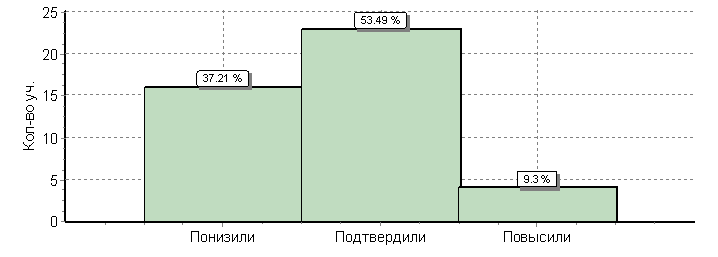 Кол-во уч.Кол-во уч.%Понизили ( Отм.< Отм.по журналу)161637Подтвердили(Отм.=Отм.по журналу)232353Повысили (Отм.> Отм.по журналу)449Всего*:4343100№Наименование муниципальных образованийКоличество участниковДоля от общего числа участников в РККоличество ОО1Беломорский муниципальный район1025,1%72Калевальский национальный муниципальный район180,9%23Кемский муниципальный район1185,9%44Кондопожский муниципальный район1778,8%75Костомукшский городской округ1316,5%66Лахденпохский муниципальный район381,9%37Лоухский муниципальный район462,3%68Медвежьегорский муниципальный район1266,3%109Муезерский муниципальный район211,0%410Олонецкий национальный муниципальный район793,9%511Петрозаводский городской округ66032,9%2612Питкярантский муниципальный район381,9%313Прионежский муниципальный район492,4%814Пряжинский национальный муниципальный район552,7%415Пудожский муниципальный район261,3%416Сегежский муниципальный район1658,2%817Сортавальский муниципальный район562,8%518Суоярвский муниципальный район653,2%219ОО регионального подчинения371,8%4Республика Карелия2007100,0%118Наименование муниципальных образованийКол-во участниковРаспределение  групп баллов в %Распределение  групп баллов в %Распределение  групп баллов в %Распределение  групп баллов в %Наименование муниципальных образованийКол-во участниковОтметка «2»Отметка «3»Отметка «4»Отметка «5»Вся выборка1863133,440,147,29,3Республика Карелия20073,65042,63,8Беломорский муниципальный район10211,869,618,60Калевальский национальный муниципальный район18061,138,90Кемский муниципальный район1189,344,144,91,7Кондопожский муниципальный район1771,755,436,26,8Костомукшский городской округ1310,7646,648,93,8Лахденпохский муниципальный район382,628,960,57,9Лоухский муниципальный район4626,145,723,94,3Медвежьегорский муниципальный район1261,65443,70,79Муезерский муниципальный район2114,333,352,40Олонецкий национальный муниципальный район791,349,4436,3Петрозаводский городской округ6601,546,146,55,9Питкярантский муниципальный район38044,752,62,6Прионежский муниципальный район494,142,946,96,1Пряжинский национальный муниципальный район5514,554,530,90Пудожский муниципальный район263,857,738,50Сегежский муниципальный район165060,638,80,61Сортавальский муниципальный район563,664,330,41,8Суоярвский муниципальный район65038,561,50ОО регионального подчинения165060,638,80,61Таблица 3№Наименование муниципального образованияУспеваемостьКачество обученности1Беломорский муниципальный район88,288,22Калевальский национальный муниципальный район1001003Кемский муниципальный район90,7894Кондопожский муниципальный район98,391,65Костомукшский городской округ99,2495,56Лахденпохский муниципальный район97,489,47Лоухский муниципальный район73,969,68Медвежьегорский муниципальный район98,497,79Муезерский муниципальный район85,785,710Олонецкий национальный муниципальный район98,792,411Петрозаводский городской округ98,592,612Питкярантский муниципальный район10097,313Прионежский муниципальный район95,989,814Пряжинский национальный муниципальный район85,585,415Пудожский муниципальный район96,296,216Сегежский муниципальный район10099,417Сортавальский муниципальный район96,494,718Суоярвский муниципальный район10010019ОО регионального подчинения10099,4Российская Федерация96,687,3Республика Карелия96,492,6Таблица 6Таблица 6Таблица 6Наименование муниципального образованияНаименование муниципального образованияУспеваемость 2018 г.Успеваемость 2018 г.Успеваемость 2019 г.Успеваемость 2019 г.Беломорский муниципальный районБеломорский муниципальный район939388,288,2Калевальский национальный муниципальный районКалевальский национальный муниципальный район100100100100Кемский муниципальный районКемский муниципальный район91,191,190,790,7Кондопожский муниципальный районКондопожский муниципальный район10010098,398,3Костомукшский городской округКостомукшский городской округ98,698,699,2499,24Лахденпохский муниципальный районЛахденпохский муниципальный район95,595,597,497,4Лоухский муниципальный районЛоухский муниципальный район92,592,573,973,9Медвежьегорский муниципальный районМедвежьегорский муниципальный район95,395,398,498,4Муезерский муниципальный районМуезерский муниципальный район89,189,185,785,7Олонецкий национальный муниципальный районОлонецкий национальный муниципальный район10010098,798,7Петрозаводский городской округПетрозаводский городской округ98,998,998,598,5Питкярантский муниципальный районПиткярантский муниципальный район98,498,4100100Прионежский муниципальный районПрионежский муниципальный район94,294,295,995,9Пряжинский национальный муниципальный районПряжинский национальный муниципальный район98,198,185,585,5Пудожский муниципальный районПудожский муниципальный район96,796,796,296,2Сегежский муниципальный районСегежский муниципальный район97,897,8100,0100,0Сортавальский муниципальный районСортавальский муниципальный район88,988,996,496,4Суоярвский муниципальный районСуоярвский муниципальный район91,291,2100,0100,0ОО регионального подчиненияОО регионального подчинения97,697,691,991,9Лоухский муниципальный район(46 уч.)Лоухский муниципальный район(46 уч.)Лоухский муниципальный район(46 уч.)Лоухский муниципальный район(46 уч.)Лоухский муниципальный район(46 уч.)Всероссийские проверочные работы 2019 (11 класс)Всероссийские проверочные работы 2019 (11 класс)Всероссийские проверочные работы 2019 (11 класс)Всероссийские проверочные работы 2019 (11 класс)Всероссийские проверочные работы 2019 (11 класс)Всероссийские проверочные работы 2019 (11 класс)Всероссийские проверочные работы 2019 (11 класс)Всероссийские проверочные работы 2019 (11 класс)Всероссийские проверочные работы 2019 (11 класс)Всероссийские проверочные работы 2019 (11 класс)Всероссийские проверочные работы 2019 (11 класс)Всероссийские проверочные работы 2019 (11 класс)Дата:Дата:Дата:Дата:09.04.201909.04.201909.04.201909.04.201909.04.201909.04.201909.04.201909.04.2019Предмет:Предмет:Предмет:Предмет:ФизикаФизикаФизикаФизикаФизикаФизикаФизикаФизикаСтатистика по отметкамСтатистика по отметкамСтатистика по отметкамСтатистика по отметкамСтатистика по отметкамСтатистика по отметкамСтатистика по отметкамСтатистика по отметкамСтатистика по отметкамСтатистика по отметкамСтатистика по отметкамСтатистика по отметкамМаксимальный первичный балл: 27Максимальный первичный балл: 27Максимальный первичный балл: 27Максимальный первичный балл: 27Максимальный первичный балл: 27Максимальный первичный балл: 27Максимальный первичный балл: 27Максимальный первичный балл: 27Максимальный первичный балл: 27Максимальный первичный балл: 27Максимальный первичный балл: 27Максимальный первичный балл: 27ООООООООООООКол-во уч.Распределение групп баллов в %Распределение групп баллов в %Распределение групп баллов в %Распределение групп баллов в %ООООООООООООКол-во уч.2345Вся выборкаВся выборкаВся выборкаВся выборкаВся выборкаВся выборка1863133.440.147.29.3Республика КарелияРеспублика КарелияРеспублика КарелияРеспублика КарелияРеспублика Карелия20073.65042.63.8Лоухский муниципальный районЛоухский муниципальный районЛоухский муниципальный районЛоухский муниципальный район4626.145.723.94.3(sch100067) МБОУ Лоухская СОШ(sch100067) МБОУ Лоухская СОШ(sch100067) МБОУ Лоухская СОШ2321.752.226.10(sch100071) МБОУ Кестеньгская СОШ(sch100071) МБОУ Кестеньгская СОШ(sch100071) МБОУ Кестеньгская СОШ1100000(sch100073) МБОУ Плотинская СОШ(sch100073) МБОУ Плотинская СОШ(sch100073) МБОУ Плотинская СОШ1001000(sch100069) МБОУ Пяозерская СОШ(sch100069) МБОУ Пяозерская СОШ(sch100069) МБОУ Пяозерская СОШ1136.463.600(sch103065) МБОУ Чупинская СОШ(sch103065) МБОУ Чупинская СОШ(sch103065) МБОУ Чупинская СОШ633.333.333.30(sch100074) МБОУ Энгозерская СОШ(sch100074) МБОУ Энгозерская СОШ(sch100074) МБОУ Энгозерская СОШ4005050Лоухский муниципальный район(46 уч.)Лоухский муниципальный район(46 уч.)Лоухский муниципальный район(46 уч.)Всероссийские проверочные работы 2019 (11 класс)Всероссийские проверочные работы 2019 (11 класс)Всероссийские проверочные работы 2019 (11 класс)Всероссийские проверочные работы 2019 (11 класс)Всероссийские проверочные работы 2019 (11 класс)Всероссийские проверочные работы 2019 (11 класс)Всероссийские проверочные работы 2019 (11 класс)Всероссийские проверочные работы 2019 (11 класс)Всероссийские проверочные работы 2019 (11 класс)Всероссийские проверочные работы 2019 (11 класс)Дата: 09.04.2019Дата: 09.04.2019Дата: 09.04.2019Дата: 09.04.2019Дата: 09.04.2019Дата: 09.04.2019Дата: 09.04.2019Дата: 09.04.2019Дата: 09.04.2019Дата: 09.04.2019Предмет: ФизикаПредмет: ФизикаПредмет: ФизикаПредмет: ФизикаПредмет: ФизикаПредмет: ФизикаПредмет: ФизикаПредмет: ФизикаПредмет: ФизикаПредмет: ФизикаДостижение требований ФК ГОСДостижение требований ФК ГОСДостижение требований ФК ГОСДостижение требований ФК ГОСДостижение требований ФК ГОСДостижение требований ФК ГОСДостижение требований ФК ГОСДостижение требований ФК ГОСДостижение требований ФК ГОСДостижение требований ФК ГОС№Проверяемый элемент содержания/ требования к уровню подготовки выпускниковМакс
баллМакс
баллПо АТЕПо АТЕСредний % выполненияСредний % выполнения1№Проверяемый элемент содержания/ требования к уровню подготовки выпускниковМакс
баллМакс
баллПо АТЕПо АТЕПо регионуПо РоссииПо России46 уч.46 уч.2007 уч.186313 уч.186313 уч.1Знать/понимать смысл физических понятий.2251517671712Знать/понимать смысл физических понятий.2290909590903Знать/понимать смысл физических понятий.1124243445454Знать/понимать смысл физических понятий, величин и законов2271717476765Знать/понимать смысл физических величин и законов2248485052526Знать/понимать смысл физических понятий.1154546562627Знать/понимать смысл физических величин и законов1157575676768Знать/понимать смысл физических величин и законов2257576159599Знать/понимать смысл физических величин и законов22141427383810Уметь отличать гипотезы от научных теорий, делать выводы на основе экспериментальных данных.11545482818111Уметь отличать гипотезы от научных теорий, делать выводы на основе экспериментальных данных.11464666595912Уметь проводить опыты по исследованию изученных явлений и процессов.22141430353513Уметь объяснять устройство и принцип действия технических объектов, приводить примеры практического использования физических знаний.22434345606014Уметь объяснять устройство и принцип действия технических объектов, приводить примеры практического использования физических знаний. Уметь использовать приобретённые знания и умения в практической деятельности и повседневной жизни для обеспечения безопасности жизнедеятельности, рационального природопользования и охраны окружающей среды11575754525215Уметь объяснять устройство и принцип действия технических объектов, приводить примеры практического использования физических знаний. Уметь использовать приобретенные знания и умения в практической деятельности и повседневной жизни для обеспечения безопасности жизнедеятельности, рационального природопользования и охраны окружающей среды.11595954525216Уметь воспринимать и на основе полученных знаний самостоятельно оценивать информацию, содержащуюся в СМИ, Интернете, научно-популярных статьях.11171735565617Уметь воспринимать и на основе полученных знаний самостоятельно оценивать информацию, содержащуюся в СМИ, Интернете, научно-популярных статьях.11808068595918Уметь воспринимать и на основе полученных знаний самостоятельно оценивать информацию, содержащуюся в СМИ, Интернете, научно-популярных статьях. Уметь использовать приобретенные знания и умения в практической деятельности и повседневной жизни для обеспечения безопасности жизнедеятельности, рационального природопользования и охраны окружающей среды.224242484444Лоухский муниципальный район(46 уч.)Лоухский муниципальный район(46 уч.)Всероссийские проверочные работы 2019 (11 класс)Всероссийские проверочные работы 2019 (11 класс)Всероссийские проверочные работы 2019 (11 класс)Всероссийские проверочные работы 2019 (11 класс)Всероссийские проверочные работы 2019 (11 класс)Всероссийские проверочные работы 2019 (11 класс)Дата: 09.04.2019Дата: 09.04.2019Дата: 09.04.2019Дата: 09.04.2019Дата: 09.04.2019Дата: 09.04.2019Предмет: ФизикаПредмет: ФизикаПредмет: ФизикаПредмет: ФизикаПредмет: ФизикаПредмет: ФизикаГистограмма соответствия отметок за выполненную работу и отметок по журналуГистограмма соответствия отметок за выполненную работу и отметок по журналуГистограмма соответствия отметок за выполненную работу и отметок по журналуГистограмма соответствия отметок за выполненную работу и отметок по журналуГистограмма соответствия отметок за выполненную работу и отметок по журналуГистограмма соответствия отметок за выполненную работу и отметок по журналу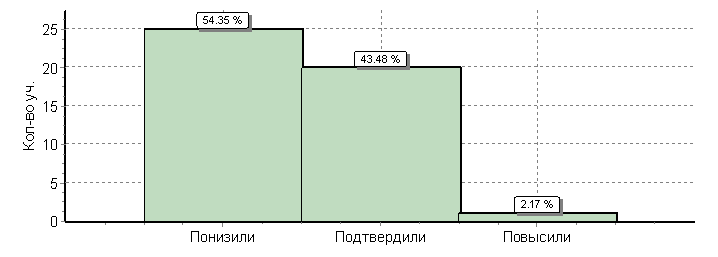 Кол-во уч.Кол-во уч.%Понизили ( Отм.< Отм.по журналу)252554Подтвердили(Отм.=Отм.по журналу)202043Повысили (Отм.> Отм.по журналу)112Всего*:4646100Таблица 1№Наименование муниципальных образованийКоличество участниковДоля от общего числа участников в РККоличество ОО1Беломорский муниципальный район1065,3%72Калевальский национальный муниципальный район20,1%13Кемский муниципальный район1175,8%44Кондопожский муниципальный район1748,7%75Костомукшский городской округ1206,0%66Лахденпохский муниципальный район361,8%37Лоухский муниципальный район472,3%78Медвежьегорский муниципальный район1195,9%109Муезерский муниципальный район170,8%310Олонецкий национальный муниципальный район753,7%511Петрозаводский городской округ71235,6%2712Питкярантский муниципальный район733,6%413Прионежский муниципальный район472,3%814Пряжинский национальный муниципальный район562,8%415Пудожский муниципальный район211,0%516Сегежский муниципальный район1698,4%817Сортавальский муниципальный район341,7%218Суоярвский муниципальный район633,1%219ОО регионального подчинения140,7%3Республика Карелия2002100,0%116Таблица 2Таблица 2Таблица 2Таблица 2Наименование муниципальных образованийНаименование муниципальных образованийКол-во участниковКол-во участниковРаспределение групп баллов в %Распределение групп баллов в %Распределение групп баллов в %Распределение групп баллов в %Распределение групп баллов в %Распределение групп баллов в %Распределение групп баллов в %Распределение групп баллов в %Распределение групп баллов в %Наименование муниципальных образованийНаименование муниципальных образованийКол-во участниковКол-во участниковОтметка "2"Отметка "2"Отметка"3" Отметка"3" Отметка "4"Отметка "5"Отметка "5"Наименование муниципальных образованийНаименование муниципальных образованийКол-во участниковКол-во участниковОтметка "2"Отметка "2"Отметка"3" Отметка"3" Отметка "4"Отметка "5"Отметка "5"Вся выборкаВся выборкаВся выборкаВся выборкаВся выборка1812981812981,81,826,426,446,525,425,4Республика КарелияРеспублика КарелияРеспублика КарелияРеспублика Карелия200220021,91,934,334,345,81818Беломорский муниципальный районБеломорский муниципальный район1061063,83,8505038,77,57,5Калевальский национальный муниципальный районКалевальский национальный муниципальный район22000010000Кемский муниципальный районКемский муниципальный район1171172,62,6474740,210,310,3Кондопожский муниципальный районКондопожский муниципальный район1741743,43,437,437,440,21919Костомукшский городской округКостомукшский городской округ1201200,830,8332,532,542,524,224,2Лахденпохский муниципальный районЛахденпохский муниципальный район3636005,65,652,841,741,7Лоухский муниципальный районЛоухский муниципальный район47478,58,5343438,319,119,1Медвежьегорский муниципальный районМедвежьегорский муниципальный район1191191,71,728,628,643,726,126,1Муезерский муниципальный районМуезерский муниципальный район17170023,523,570,65,95,9Олонецкий национальный муниципальный районОлонецкий национальный муниципальный район7575002828522020Петрозаводский городской округПетрозаводский городской округ7127120,980,9832,332,348,748,748,71818Питкярантский муниципальный районПиткярантский муниципальный район73731,41,435,635,63737372626Прионежский муниципальный районПрионежский муниципальный район47470021,321,368,168,168,110,610,6Пряжинский национальный муниципальный районПряжинский национальный муниципальный район56565,45,446,446,433,933,933,914,314,3Пудожский муниципальный районПудожский муниципальный район21210023,823,857,157,157,11919Сегежский муниципальный районСегежский муниципальный район1691691,21,239,639,645,645,645,613,613,6Сортавальский муниципальный районСортавальский муниципальный район34342,92,926,526,558,858,858,811,811,8Суоярвский муниципальный районСуоярвский муниципальный район63633,23,230,230,242,942,942,923,823,8ОО регионального подчиненияОО регионального подчинения141414,314,342,942,935,735,735,77,17,1Таблица 3№Наименование муниципального образованияУспеваемостьКачество обученности1Беломорский муниципальный район96,246,22Калевальский национальный муниципальный район100,0100,03Кемский муниципальный район97,450,54Кондопожский муниципальный район96,659,25Костомукшский городской округ99,266,76Лахденпохский муниципальный район100,094,57Лоухский муниципальный район91,557,48Медвежьегорский муниципальный район98,369,89Муезерский муниципальный район100,076,510Олонецкий национальный муниципальный район100,072,011Петрозаводский городской округ99,066,712Питкярантский муниципальный район98,663,013Прионежский муниципальный район100,078,714Пряжинский национальный муниципальный район94,648,215Пудожский муниципальный район100,076,116Сегежский муниципальный район98,859,217Сортавальский муниципальный район97,170,618Суоярвский муниципальный район96,866,719ОО регионального подчинения85,742,8Российская Федерация98,271,9Республика Карелия98,163,8Таблица 6Таблица 6Наименование муниципального образованияУспеваемость 2018 гУспеваемость 2019 гНаименование муниципального образованияУспеваемость 2018 гУспеваемость 2019 гБеломорский муниципальный район91,796,2Калевальский национальный муниципальный район100100Кемский муниципальный район9897,4Кондопожский муниципальный район9796,6Костомукшский городской округ98,599,17Лахденпохский муниципальный район100100Лоухский муниципальный район94,291,5Медвежьегорский муниципальный район98,998,3Муезерский муниципальный район92,6100Олонецкий национальный муниципальный район94,6100Петрозаводский городской округ97,999,02Питкярантский муниципальный район10098,6Прионежский муниципальный район98,2100Пряжинский национальный муниципальный район10094,6Пудожский муниципальный район90,6100Сегежский муниципальный районСегежский муниципальный район97,698,8Сортавальский муниципальный районСортавальский муниципальный район94,197,1Суоярвский муниципальный районСуоярвский муниципальный район93,496,8ОО регионального подчиненияОО регионального подчинения66,785,7Лоухский муниципальный район(47 уч.)Лоухский муниципальный район(47 уч.)Лоухский муниципальный район(47 уч.)Лоухский муниципальный район(47 уч.)Лоухский муниципальный район(47 уч.)Всероссийские проверочные работы 2019 (11 класс)Всероссийские проверочные работы 2019 (11 класс)Всероссийские проверочные работы 2019 (11 класс)Всероссийские проверочные работы 2019 (11 класс)Всероссийские проверочные работы 2019 (11 класс)Всероссийские проверочные работы 2019 (11 класс)Всероссийские проверочные работы 2019 (11 класс)Всероссийские проверочные работы 2019 (11 класс)Всероссийские проверочные работы 2019 (11 класс)Всероссийские проверочные работы 2019 (11 класс)Всероссийские проверочные работы 2019 (11 класс)Всероссийские проверочные работы 2019 (11 класс)Дата:Дата:Дата:Дата:18.04.201918.04.201918.04.201918.04.201918.04.201918.04.201918.04.201918.04.2019Предмет:Предмет:Предмет:Предмет:ХимияХимияХимияХимияХимияХимияХимияХимияСтатистика по отметкамСтатистика по отметкамСтатистика по отметкамСтатистика по отметкамСтатистика по отметкамСтатистика по отметкамСтатистика по отметкамСтатистика по отметкамСтатистика по отметкамСтатистика по отметкамСтатистика по отметкамСтатистика по отметкамМаксимальный первичный балл: 33Максимальный первичный балл: 33Максимальный первичный балл: 33Максимальный первичный балл: 33Максимальный первичный балл: 33Максимальный первичный балл: 33Максимальный первичный балл: 33Максимальный первичный балл: 33Максимальный первичный балл: 33Максимальный первичный балл: 33Максимальный первичный балл: 33Максимальный первичный балл: 33ООООООООООООКол-во уч.Распределение групп баллов в %Распределение групп баллов в %Распределение групп баллов в %Распределение групп баллов в %ООООООООООООКол-во уч.2345Вся выборкаВся выборкаВся выборкаВся выборкаВся выборкаВся выборка1812981.826.446.525.4Республика КарелияРеспублика КарелияРеспублика КарелияРеспублика КарелияРеспублика Карелия20021.934.345.818Лоухский муниципальный районЛоухский муниципальный районЛоухский муниципальный районЛоухский муниципальный район478.53438.319.1(sch100067) МБОУ Лоухская СОШ(sch100067) МБОУ Лоухская СОШ(sch100067) МБОУ Лоухская СОШ231334.843.58.7(sch100071) МБОУ Кестеньгская СОШ(sch100071) МБОУ Кестеньгская СОШ(sch100071) МБОУ Кестеньгская СОШ1100000(sch100073) МБОУ Плотинская СОШ(sch100073) МБОУ Плотинская СОШ(sch100073) МБОУ Плотинская СОШ2010000(sch100069) МБОУ Пяозерская СОШ(sch100069) МБОУ Пяозерская СОШ(sch100069) МБОУ Пяозерская СОШ12041.733.325(sch100072) МБОУ Сосновская СОШ(sch100072) МБОУ Сосновская СОШ(sch100072) МБОУ Сосновская СОШ1001000(sch103065) МБОУ Чупинская СОШ(sch103065) МБОУ Чупинская СОШ(sch103065) МБОУ Чупинская СОШ50204040(sch100074) МБОУ Энгозерская СОШ(sch100074) МБОУ Энгозерская СОШ(sch100074) МБОУ Энгозерская СОШ30033.366.7Лоухский муниципальный район (47 уч.)Лоухский муниципальный район (47 уч.)Лоухский муниципальный район (47 уч.)Всероссийские проверочные работы 2019 (11 класс)Всероссийские проверочные работы 2019 (11 класс)Всероссийские проверочные работы 2019 (11 класс)Всероссийские проверочные работы 2019 (11 класс)Всероссийские проверочные работы 2019 (11 класс)Всероссийские проверочные работы 2019 (11 класс)Всероссийские проверочные работы 2019 (11 класс)Всероссийские проверочные работы 2019 (11 класс)Всероссийские проверочные работы 2019 (11 класс)Всероссийские проверочные работы 2019 (11 класс)Дата: 18.04.2019Дата: 18.04.2019Дата: 18.04.2019Дата: 18.04.2019Дата: 18.04.2019Дата: 18.04.2019Дата: 18.04.2019Дата: 18.04.2019Дата: 18.04.2019Дата: 18.04.2019Предмет: ХимияПредмет: ХимияПредмет: ХимияПредмет: ХимияПредмет: ХимияПредмет: ХимияПредмет: ХимияПредмет: ХимияПредмет: ХимияПредмет: ХимияДостижение требований ФК ГОСДостижение требований ФК ГОСДостижение требований ФК ГОСДостижение требований ФК ГОСДостижение требований ФК ГОСДостижение требований ФК ГОСДостижение требований ФК ГОСДостижение требований ФК ГОСДостижение требований ФК ГОСДостижение требований ФК ГОС№Проверяемый элемент содержания/ требования к уровню подготовки выпускниковМакс
баллМакс
баллПо АТЕПо АТЕСредний % выполненияСредний % выполнения№Проверяемый элемент содержания/ требования к уровню подготовки выпускниковМакс
баллМакс
баллПо АТЕПо АТЕПо регионуПо РоссииПо России47 уч.47 уч.2002 уч.181298 уч.181298 уч.1Использовать приобретённые знания и умения в практической деятельности и повседневной жизни для объяснения химических явлений, происходящих в природе, быту и на производстве2269699086862Уметь характеризовать элементы малых периодов по их положению в Периодической системе Д.И. Менделеева; общие химические свойства металлов, неметаллов, основных классов неорганических и органических соединений; строение и химические свойства изученных органических соединений.2298989190903Уметь характеризовать элементы малых периодов по их положению в Периодической системе Д.И. Менделеева; общие химические свойства металлов, неметаллов, основных классов неорганических и органических соединений; 1187879292924Уметь объяснять зависимость свойств веществ от их состава и строения; природу химической связи (ионной, ковалентной, металлической), зависимость скорости химической реакции и положения химического равновесия от различных факторов; сущность изученных видов химических реакций: электролитической диссоциации, ионного обмена, окислительно-восстановительных (и составлять их уравнения).2296969796965Уметь определять валентность и степень окисления химических элементов, тип химической связи в соединениях, заряд иона, характер среды в водных растворах неорганических соединений, окислитель и восстановитель, принадлежность веществ к различным классам органических соединений.2294949492926Уметь объяснять зависимость свойств веществ от их состава и строения; природу химической связи (ионной, ковалентной, металлической), зависимость скорости химической реакции и положения химического равновесия от различных факторов; сущность изученных видов химических реакций: электролитической диссоциации, ионного обмена, окислительно-восстановительных (и составлять их уравнения).2286868385857Уметь объяснять зависимость свойств веществ от их состава и строения; природу химической связи (ионной, ковалентной, металлической), зависимость скорости химической реакции и положения химического равновесия от различных факторов; сущность изученных видов химических реакций: электролитической диссоциации, ионного обмена, окислительно-восстановительных (и составлять их уравнения).2276767076768Уметь определять валентность и степень окисления химических элементов, тип химической связи в соединениях, заряд иона, характер среды в водных растворах неорганических соединений, окислитель и восстановитель, принадлежность веществ к различным классам органических соединений; составлять уравнения реакций изученных типов (электролитической диссоциации, ионного обмена, окислительно-восстановительных)2261616065659Уметь определять валентность и степень окисления химических элементов, тип химической связи в соединениях, заряд иона, характер среды в водных растворах неорганических соединений, окислитель и восстановитель, принадлежность веществ к различным классам органических соединений; составлять уравнения реакций изученных типов (электролитической диссоциации, ионного обмена, окислительно-восстановительных)33424245545410Уметь объяснять зависимость свойств веществ от их состава и строения; природу химической связи (ионной, ковалентной, металлической), зависимость скорости химической реакции и положения химического равновесия от различных факторов; сущность изученных видов химических реакций: электролитической диссоциации, ионного обмена, окислительно-восстановительных (и составлять их уравнения).33555556646411Уметь определять валентность и степень окисления химических элементов, тип химической связи в соединениях, заряд иона, характер среды в водных растворах неорганических соединений, окислитель и восстановитель, принадлежность веществ к различным классам органических соединений.22636379828212Уметь объяснять зависимость свойств веществ от их состава и строения; природу химической связи (ионной, ковалентной, металлической), зависимость скорости химической реакции и положения химического равновесия от различных факторов; сущность изученных видов химических реакций: электролитической диссоциации, ионного обмена, окислительно-восстановительных (и составлять их уравнения).22292949545413Уметь объяснять зависимость свойств веществ от их состава и строения; природу химической связи (ионной, ковалентной, металлической), зависимость скорости химической реакции и положения химического равновесия от различных факторов; сущность изученных видов химических реакций: электролитической диссоциации, ионного обмена, окислительно-восстановительных (и составлять их уравнения).33212128373714Использовать приобретённые знания и умения в практической деятельности и повседневной жизни для экологически грамотного поведения в окружающей среде33525250515115Использовать приобретённые знания и умения в практической деятельности и повседневной жизни для приготовления растворов заданной концентрации в быту и на производстве224747606060Лоухский муниципальный район(47 уч.)Лоухский муниципальный район(47 уч.)Всероссийские проверочные работы 2019 (11 класс)Всероссийские проверочные работы 2019 (11 класс)Всероссийские проверочные работы 2019 (11 класс)Всероссийские проверочные работы 2019 (11 класс)Всероссийские проверочные работы 2019 (11 класс)Всероссийские проверочные работы 2019 (11 класс)Дата: 18.04.2019Дата: 18.04.2019Дата: 18.04.2019Дата: 18.04.2019Дата: 18.04.2019Дата: 18.04.2019Предмет: ХимияПредмет: ХимияПредмет: ХимияПредмет: ХимияПредмет: ХимияПредмет: ХимияГистограмма соответствия отметок за выполненную работу и отметок по журналуГистограмма соответствия отметок за выполненную работу и отметок по журналуГистограмма соответствия отметок за выполненную работу и отметок по журналуГистограмма соответствия отметок за выполненную работу и отметок по журналуГистограмма соответствия отметок за выполненную работу и отметок по журналуГистограмма соответствия отметок за выполненную работу и отметок по журналу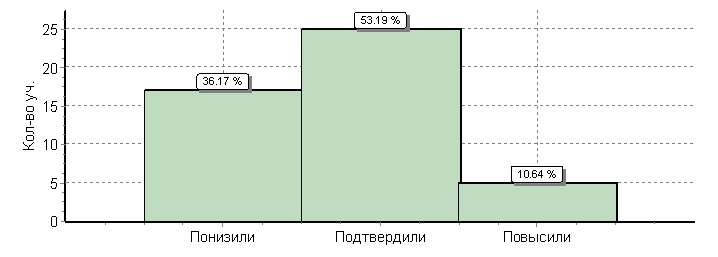 Кол-во уч.Кол-во уч.%Понизили ( Отм.< Отм.по журналу)171736Подтвердили(Отм.=Отм.по журналу)252553Повысили (Отм.> Отм.по журналу)5511Всего*:4747100Лоухский муниципальный район(47 уч.)Лоухский муниципальный район(47 уч.)Лоухский муниципальный район(47 уч.)Лоухский муниципальный район(47 уч.)Лоухский муниципальный район(47 уч.)Лоухский муниципальный район(47 уч.)Лоухский муниципальный район(47 уч.)Всероссийские проверочные работы 2019 (11 класс)Всероссийские проверочные работы 2019 (11 класс)Всероссийские проверочные работы 2019 (11 класс)Всероссийские проверочные работы 2019 (11 класс)Всероссийские проверочные работы 2019 (11 класс)Всероссийские проверочные работы 2019 (11 класс)Всероссийские проверочные работы 2019 (11 класс)Всероссийские проверочные работы 2019 (11 класс)Всероссийские проверочные работы 2019 (11 класс)Всероссийские проверочные работы 2019 (11 класс)Всероссийские проверочные работы 2019 (11 класс)Всероссийские проверочные работы 2019 (11 класс)Всероссийские проверочные работы 2019 (11 класс)Всероссийские проверочные работы 2019 (11 класс)Всероссийские проверочные работы 2019 (11 класс)Всероссийские проверочные работы 2019 (11 класс)Всероссийские проверочные работы 2019 (11 класс)Всероссийские проверочные работы 2019 (11 класс)Всероссийские проверочные работы 2019 (11 класс)Всероссийские проверочные работы 2019 (11 класс)Всероссийские проверочные работы 2019 (11 класс)Всероссийские проверочные работы 2019 (11 класс)Всероссийские проверочные работы 2019 (11 класс)Всероссийские проверочные работы 2019 (11 класс)Дата: 18.04.2019Дата: 18.04.2019Дата: 18.04.2019Дата: 18.04.2019Дата: 18.04.2019Дата: 18.04.2019Дата: 18.04.2019Дата: 18.04.2019Дата: 18.04.2019Дата: 18.04.2019Дата: 18.04.2019Дата: 18.04.2019Дата: 18.04.2019Дата: 18.04.2019Дата: 18.04.2019Дата: 18.04.2019Дата: 18.04.2019Дата: 18.04.2019Дата: 18.04.2019Дата: 18.04.2019Дата: 18.04.2019Дата: 18.04.2019Дата: 18.04.2019Дата: 18.04.2019Предмет: ХимияПредмет: ХимияПредмет: ХимияПредмет: ХимияПредмет: ХимияПредмет: ХимияПредмет: ХимияПредмет: ХимияПредмет: ХимияПредмет: ХимияПредмет: ХимияПредмет: ХимияПредмет: ХимияПредмет: ХимияПредмет: ХимияПредмет: ХимияПредмет: ХимияПредмет: ХимияПредмет: ХимияПредмет: ХимияПредмет: ХимияПредмет: ХимияПредмет: ХимияПредмет: ХимияВыполнение заданий группами учащихсяВыполнение заданий группами учащихсяВыполнение заданий группами учащихсяВыполнение заданий группами учащихсяВыполнение заданий группами учащихсяВыполнение заданий группами учащихсяВыполнение заданий группами учащихсяВыполнение заданий группами учащихсяВыполнение заданий группами учащихсяВыполнение заданий группами учащихсяВыполнение заданий группами учащихсяВыполнение заданий группами учащихсяВыполнение заданий группами учащихсяВыполнение заданий группами учащихсяВыполнение заданий группами учащихсяВыполнение заданий группами учащихсяВыполнение заданий группами учащихсяВыполнение заданий группами учащихсяВыполнение заданий группами учащихсяВыполнение заданий группами учащихсяВыполнение заданий группами учащихсяВыполнение заданий группами учащихсяВыполнение заданий группами учащихсяВыполнение заданий группами учащихся(в % от числа участников)(в % от числа участников)(в % от числа участников)(в % от числа участников)(в % от числа участников)(в % от числа участников)(в % от числа участников)(в % от числа участников)(в % от числа участников)(в % от числа участников)(в % от числа участников)(в % от числа участников)(в % от числа участников)(в % от числа участников)(в % от числа участников)(в % от числа участников)(в % от числа участников)(в % от числа участников)(в % от числа участников)(в % от числа участников)(в % от числа участников)(в % от числа участников)(в % от числа участников)(в % от числа участников)Максимальный первичный балл: 33Максимальный первичный балл: 33Максимальный первичный балл: 33Максимальный первичный балл: 33Максимальный первичный балл: 33Максимальный первичный балл: 33Максимальный первичный балл: 33Максимальный первичный балл: 33Максимальный первичный балл: 33Максимальный первичный балл: 33Максимальный первичный балл: 33Максимальный первичный балл: 33Максимальный первичный балл: 33Максимальный первичный балл: 33Максимальный первичный балл: 33Максимальный первичный балл: 33Максимальный первичный балл: 33Максимальный первичный балл: 33Максимальный первичный балл: 33Максимальный первичный балл: 33Максимальный первичный балл: 33Максимальный первичный балл: 33Максимальный первичный балл: 33Максимальный первичный балл: 33АТЕАТЕАТЕАТЕКол-во уч.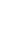 11234567789101112131415АТЕАТЕАТЕАТЕКол-во уч.Макс
балл22212222223322332Вся выборкаВся выборкаВся выборкаВся выборка1812988686909296928576766554648254375160Республика КарелияРеспублика КарелияРеспублика Карелия20029090919297948370706045567949285060Лоухский муниципальный районЛоухский муниципальный район476969988796948676766142556329215247Ср.% вып. уч. гр.баллов 2425251007575503838380817025000Ср.% вып. уч. гр.баллов 3166262978810010081727250151938921716Ср.% вып. уч. гр.баллов 4187272978394949786866752808131197464Ср.% вып. уч. гр.баллов 59949410010010010094787894858910061679689Таблица 1Таблица 1№№Наименование муниципальных образованийНаименование муниципальных образованийКоличество участниковКоличество участниковДоля от общего числа участников в РКДоля от общего числа участников в РККоличество ООКоличество ОО11Беломорский муниципальный районБеломорский муниципальный район89894,9%4,9%5522Калевальский национальный муниципальный районКалевальский национальный муниципальный район000,0%0,0%0033Кемский муниципальный районКемский муниципальный район1111116,2%6,2%4444Кондопожский муниципальный районКондопожский муниципальный район1641649,1%9,1%7755Костомукшский городской округКостомукшский городской округ97975,4%5,4%4466Лахденпохский муниципальный районЛахденпохский муниципальный район18181,0%1,0%3377Лоухский муниципальный районЛоухский муниципальный район44442,4%2,4%7788Медвежьегорский муниципальный районМедвежьегорский муниципальный район1291297,2%7,2%101099Муезерский муниципальный районМуезерский муниципальный район27271,5%1,5%221010Олонецкий национальный муниципальный районОлонецкий национальный муниципальный район82824,6%4,6%551111Петрозаводский городской округПетрозаводский городской округ46946926,1%26,1%19191212Питкярантский муниципальный районПиткярантский муниципальный район63633,5%3,5%331313Прионежский муниципальный районПрионежский муниципальный район36362,0%2,0%661414Пряжинский национальный муниципальный районПряжинский национальный муниципальный район52522,9%2,9%441515Пудожский муниципальный районПудожский муниципальный район37372,1%2,1%551616Сегежский муниципальный районСегежский муниципальный район1531538,5%8,5%881717Сортавальский муниципальный районСортавальский муниципальный район1241246,9%6,9%771818Суоярвский муниципальный районСуоярвский муниципальный район72724,0%4,0%221919ОО регионального подчиненияОО регионального подчинения31311,7%1,7%44Республика КарелияРеспублика Карелия17981798100,0%100,0%105105Наименование муниципальных образованийКол-во участниковРаспределение групп баллов в %Распределение групп баллов в %Распределение групп баллов в %Распределение групп баллов в %Наименование муниципальных образованийКол-во участниковОтметка «2»Отметка «3»Отметка «4»Отметка «5»Вся выборка1469070,818,130,161,1Республика Карелия17980,196,525,867,4Беломорский муниципальный район891,110,131,557,3Калевальский национальный муниципальный районКемский муниципальный район1110,94,53658,6Кондопожский муниципальный район16401,817,780,5Костомукшский городской округ9702,17,290,7Лахденпохский муниципальный район1805,622,272,2Лоухский муниципальный район44013,618,268,2Медвежьегорский муниципальный район12903,915,580,6Муезерский муниципальный район2703,722,274,1Олонецкий национальный муниципальный район82015,926,857,3Петрозаводский городской округ4690,214,523,771,6Питкярантский муниципальный район6301,61979,4Прионежский муниципальный район360027,872,2Пряжинский национальный муниципальный район5207,753,838,5Пудожский муниципальный район3702,762,235,1Сегежский муниципальный район1530,6518,340,540,5Сортавальский муниципальный район1241,69,724,264,5Суоярвский муниципальный район7201,423,675ОО регионального подчинения313,29,722,664,5Таблица 3Таблица 3№№Наименование муниципального образованияНаименование муниципального образованияУспеваемостьУспеваемостьКачество обученностиКачество обученности11Беломорский муниципальный районБеломорский муниципальный район98,998,988,888,822Калевальский национальный муниципальный районКалевальский национальный муниципальный район0,00,00,00,033Кемский муниципальный районКемский муниципальный район99,199,194,694,644Кондопожский муниципальный районКондопожский муниципальный район100,0100,098,298,255Костомукшский городской округКостомукшский городской округ100,0100,097,997,966Лахденпохский муниципальный районЛахденпохский муниципальный район100,0100,094,494,477Лоухский муниципальный районЛоухский муниципальный район100,0100,086,486,488Медвежьегорский муниципальный районМедвежьегорский муниципальный район100,0100,096,196,199Муезерский муниципальный районМуезерский муниципальный район100,0100,096,396,31010Олонецкий национальный муниципальный районОлонецкий национальный муниципальный район100,0100,084,184,11111Петрозаводский городской округПетрозаводский городской округ99,899,895,395,31212Питкярантский муниципальный районПиткярантский муниципальный район100,0100,098,498,41313Прионежский муниципальный районПрионежский муниципальный район100,0100,0100,0100,01414Пряжинский национальный муниципальный районПряжинский национальный муниципальный район100,0100,092,392,31515Пудожский муниципальный районПудожский муниципальный район100,0100,097,397,31616Сегежский муниципальный районСегежский муниципальный район99,499,481,081,01717Сортавальский муниципальный районСортавальский муниципальный район98,498,488,788,71818Суоярвский муниципальный районСуоярвский муниципальный район100,0100,098,698,61919ОО регионального подчиненияОО регионального подчинения96,896,887,187,1Российская ФедерацияРоссийская Федерация99,299,291,291,2Республика КарелияРеспублика Карелия99,699,693,293,2Таблица 6Таблица 6Наименование муниципального образованияУспеваемость 2018 г.Успеваемость 2019 г.Беломорский муниципальный район95,998,9Калевальский национальный муниципальный район100,0Кемский муниципальный район100,099,1Кондопожский муниципальный район100,0100,0Костомукшский городской округ99,1100,0Лахденпохский муниципальный район100,0100,0Лоухский муниципальный район98,7100,0Медвежьегорский муниципальный район99,0100,0Муезерский муниципальный район94,7100,0Олонецкий национальный муниципальный район100,0100,0Петрозаводский городской округ99,899,8Питкярантский муниципальный район98,4100,0Прионежский муниципальный район98,5100,0Пряжинский национальный муниципальный район100,0100,0Пудожский муниципальный район100,0100,0Сегежский муниципальный район100,099,4Сортавальский муниципальный район100,098,4Суоярвский муниципальный район91,9100,0ОО регионального подчинения100,096,8Лоухский муниципальный район(44 уч.)Лоухский муниципальный район(44 уч.)Лоухский муниципальный район(44 уч.)Лоухский муниципальный район(44 уч.)Лоухский муниципальный район(44 уч.)Всероссийские проверочные работы 2019 (11 класс)Всероссийские проверочные работы 2019 (11 класс)Всероссийские проверочные работы 2019 (11 класс)Всероссийские проверочные работы 2019 (11 класс)Всероссийские проверочные работы 2019 (11 класс)Всероссийские проверочные работы 2019 (11 класс)Всероссийские проверочные работы 2019 (11 класс)Всероссийские проверочные работы 2019 (11 класс)Всероссийские проверочные работы 2019 (11 класс)Всероссийские проверочные работы 2019 (11 класс)Всероссийские проверочные работы 2019 (11 класс)Всероссийские проверочные работы 2019 (11 класс)Дата:Дата:Дата:Дата:16.04.201916.04.201916.04.201916.04.201916.04.201916.04.201916.04.201916.04.2019Предмет:Предмет:Предмет:Предмет:Английский языкАнглийский языкАнглийский языкАнглийский языкАнглийский языкАнглийский языкАнглийский языкАнглийский языкСтатистика по отметкамСтатистика по отметкамСтатистика по отметкамСтатистика по отметкамСтатистика по отметкамСтатистика по отметкамСтатистика по отметкамСтатистика по отметкамСтатистика по отметкамСтатистика по отметкамСтатистика по отметкамСтатистика по отметкамМаксимальный первичный балл: 22Максимальный первичный балл: 22Максимальный первичный балл: 22Максимальный первичный балл: 22Максимальный первичный балл: 22Максимальный первичный балл: 22Максимальный первичный балл: 22Максимальный первичный балл: 22Максимальный первичный балл: 22Максимальный первичный балл: 22Максимальный первичный балл: 22Максимальный первичный балл: 22ООООООООООООКол-во уч.Распределение групп баллов в %Распределение групп баллов в %Распределение групп баллов в %Распределение групп баллов в %ООООООООООООКол-во уч.2345Вся выборкаВся выборкаВся выборкаВся выборкаВся выборкаВся выборка1469070.818.130.161.1Республика КарелияРеспублика КарелияРеспублика КарелияРеспублика КарелияРеспублика Карелия17980.396.525.867.4Лоухский муниципальный районЛоухский муниципальный районЛоухский муниципальный районЛоухский муниципальный район44013.618.268.2(sch100067) МБОУ Лоухская СОШ(sch100067) МБОУ Лоухская СОШ(sch100067) МБОУ Лоухская СОШ2308.71378.3(sch100071) МБОУ Кестеньгская СОШ(sch100071) МБОУ Кестеньгская СОШ(sch100071) МБОУ Кестеньгская СОШ1010000(sch100073) МБОУ Плотинская СОШ(sch100073) МБОУ Плотинская СОШ(sch100073) МБОУ Плотинская СОШ2050500(sch100069) МБОУ Пяозерская СОШ(sch100069) МБОУ Пяозерская СОШ(sch100069) МБОУ Пяозерская СОШ120016.783.3(sch100072) МБОУ Сосновская СОШ(sch100072) МБОУ Сосновская СОШ(sch100072) МБОУ Сосновская СОШ1010000(sch103065) МБОУ Чупинская СОШ(sch103065) МБОУ Чупинская СОШ(sch103065) МБОУ Чупинская СОШ3033.333.333.3(sch100074) МБОУ Энгозерская СОШ(sch100074) МБОУ Энгозерская СОШ(sch100074) МБОУ Энгозерская СОШ2005050Лоухский муниципальный район(44 уч.)Лоухский муниципальный район(44 уч.)Всероссийские проверочные работы 2019 (11 класс)Всероссийские проверочные работы 2019 (11 класс)Всероссийские проверочные работы 2019 (11 класс)Всероссийские проверочные работы 2019 (11 класс)Всероссийские проверочные работы 2019 (11 класс)Всероссийские проверочные работы 2019 (11 класс)Дата: 16.04.2019Дата: 16.04.2019Дата: 16.04.2019Дата: 16.04.2019Дата: 16.04.2019Дата: 16.04.2019Предмет: Английский языкПредмет: Английский языкПредмет: Английский языкПредмет: Английский языкПредмет: Английский языкПредмет: Английский языкДостижение требований ФК ГОСДостижение требований ФК ГОСДостижение требований ФК ГОСДостижение требований ФК ГОСДостижение требований ФК ГОСДостижение требований ФК ГОС№Проверяемый элемент содержания/ требования к уровню подготовки выпускниковМакс
баллПо АТЕСредний % выполнения1№Проверяемый элемент содержания/ требования к уровню подготовки выпускниковМакс
баллПо АТЕПо регионуПо России44 уч.1798 уч.146907 уч.1Уметь извлекать необходимую/запрашиваемую информацию из различных аудиотекстов соответствующей тематики19194942Уметь извлекать необходимую/запрашиваемую информацию из различных аудиотекстов соответствующей тематики18992923Уметь извлекать необходимую/запрашиваемую информацию из различных аудиотекстов соответствующей тематики1735604Уметь извлекать необходимую/запрашиваемую информацию из различных аудиотекстов соответствующей тематики18486885Уметь извлекать необходимую/запрашиваемую информацию из различных аудиотекстов соответствующей тематики18988886Уметь использовать ознакомительное чтение в целях понимания основного содержания сообщений, интервью, репортажей, публикаций научно-познавательного характера, отрывков из произведений художественной литературы59194887Владеть языковыми навыками (грамматическая сторона речи)19390838Владеть языковыми навыками (грамматическая сторона речи)14862649Владеть языковыми навыками (грамматическая сторона речи)173546210Владеть языковыми навыками (грамматическая сторона речи)184908311Владеть языковыми навыками (грамматическая сторона речи)186827712Владеть языковыми навыками (грамматическая сторона речи)164667213Уметь употреблять в речи лексические единицы, обслуживающие ситуации в рамках тематики основной и старшей школы и употреблять в речи наиболее распространенные устойчивые словосочетания189878314Уметь употреблять в речи лексические единицы, обслуживающие ситуации в рамках тематики основной и старшей школы и употреблять в речи наиболее распространенные устойчивые словосочетания180837715Уметь употреблять в речи лексические единицы, обслуживающие ситуации в рамках тематики основной и старшей школы и употреблять в речи наиболее распространенные устойчивые словосочетания189868216Уметь употреблять в речи лексические единицы, обслуживающие ситуации в рамках тематики основной и старшей школы и употреблять в речи наиболее распространенные устойчивые словосочетания180837817Уметь употреблять в речи лексические единицы, обслуживающие ситуации в рамках тематики основной и старшей школы и употреблять в речи наиболее распространенные устойчивые словосочетания139616818Уметь употреблять в речи лексические единицы, обслуживающие ситуации в рамках тематики основной и старшей школы и употреблять в речи наиболее распространенные устойчивые словосочетания1868380Лоухский муниципальный район(44 уч.)Лоухский муниципальный район(44 уч.)Всероссийские проверочные работы 2019 (11 класс)Всероссийские проверочные работы 2019 (11 класс)Всероссийские проверочные работы 2019 (11 класс)Всероссийские проверочные работы 2019 (11 класс)Всероссийские проверочные работы 2019 (11 класс)Всероссийские проверочные работы 2019 (11 класс)Дата: 16.04.2019Дата: 16.04.2019Дата: 16.04.2019Дата: 16.04.2019Дата: 16.04.2019Дата: 16.04.2019Предмет: Английский языкПредмет: Английский языкПредмет: Английский языкПредмет: Английский языкПредмет: Английский языкПредмет: Английский языкГистограмма соответствия отметок за выполненную работу и отметок по журналуГистограмма соответствия отметок за выполненную работу и отметок по журналуГистограмма соответствия отметок за выполненную работу и отметок по журналуГистограмма соответствия отметок за выполненную работу и отметок по журналуГистограмма соответствия отметок за выполненную работу и отметок по журналуГистограмма соответствия отметок за выполненную работу и отметок по журналу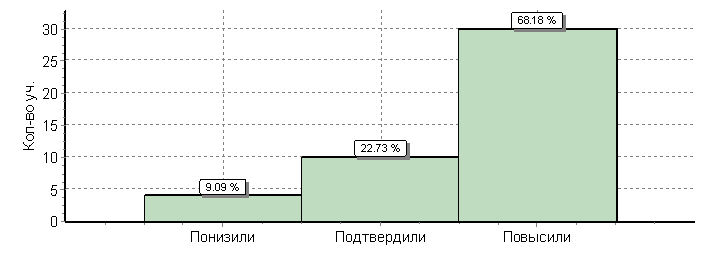 Кол-во уч.Кол-во уч.%Понизили ( Отм.< Отм.по журналу)449Подтвердили(Отм.=Отм.по журналу)101023Повысили (Отм.> Отм.по журналу)303068Всего*:4444100Лоухский муниципальный район(49 уч.)Лоухский муниципальный район(49 уч.)Лоухский муниципальный район(49 уч.)Лоухский муниципальный район(49 уч.)Лоухский муниципальный район(49 уч.)Всероссийские проверочные работы 2019 (11 класс)Всероссийские проверочные работы 2019 (11 класс)Всероссийские проверочные работы 2019 (11 класс)Всероссийские проверочные работы 2019 (11 класс)Всероссийские проверочные работы 2019 (11 класс)Всероссийские проверочные работы 2019 (11 класс)Всероссийские проверочные работы 2019 (11 класс)Всероссийские проверочные работы 2019 (11 класс)Всероссийские проверочные работы 2019 (11 класс)Всероссийские проверочные работы 2019 (11 класс)Всероссийские проверочные работы 2019 (11 класс)Всероссийские проверочные работы 2019 (11 класс)Дата:Дата:Дата:Дата:11.04.201911.04.201911.04.201911.04.201911.04.201911.04.201911.04.201911.04.2019Предмет:Предмет:Предмет:Предмет:ГеографияГеографияГеографияГеографияГеографияГеографияГеографияГеографияСтатистика по отметкамСтатистика по отметкамСтатистика по отметкамСтатистика по отметкамСтатистика по отметкамСтатистика по отметкамСтатистика по отметкамСтатистика по отметкамСтатистика по отметкамСтатистика по отметкамСтатистика по отметкамСтатистика по отметкамМаксимальный первичный балл: 21Максимальный первичный балл: 21Максимальный первичный балл: 21Максимальный первичный балл: 21Максимальный первичный балл: 21Максимальный первичный балл: 21Максимальный первичный балл: 21Максимальный первичный балл: 21Максимальный первичный балл: 21Максимальный первичный балл: 21Максимальный первичный балл: 21Максимальный первичный балл: 21ООООООООООООКол-во уч.Распределение групп баллов в %Распределение групп баллов в %Распределение групп баллов в %Распределение групп баллов в %ООООООООООООКол-во уч.2345Вся выборкаВся выборкаВся выборкаВся выборкаВся выборкаВся выборка1792481.12553.920Республика КарелияРеспублика КарелияРеспублика КарелияРеспублика КарелияРеспублика Карелия1921240.644.413Лоухский муниципальный районЛоухский муниципальный районЛоухский муниципальный районЛоухский муниципальный район49275.518.44.1(sch100067) МБОУ Лоухская СОШ(sch100067) МБОУ Лоухская СОШ(sch100067) МБОУ Лоухская СОШ234.3878.70(sch100073) МБОУ Плотинская СОШ(sch100073) МБОУ Плотинская СОШ(sch100073) МБОУ Плотинская СОШ2010000(sch100069) МБОУ Пяозерская СОШ(sch100069) МБОУ Пяозерская СОШ(sch100069) МБОУ Пяозерская СОШ13069.230.80(sch100072) МБОУ Сосновская СОШ(sch100072) МБОУ Сосновская СОШ(sch100072) МБОУ Сосновская СОШ1001000(sch103065) МБОУ Чупинская СОШ(sch103065) МБОУ Чупинская СОШ(sch103065) МБОУ Чупинская СОШ6083.3016.7(sch100074) МБОУ Энгозерская СОШ(sch100074) МБОУ Энгозерская СОШ(sch100074) МБОУ Энгозерская СОШ40255025Лоухский муниципальный район(49 уч.)Лоухский муниципальный район(49 уч.)Лоухский муниципальный район(49 уч.)Всероссийские проверочные работы 2019 (11 класс)Всероссийские проверочные работы 2019 (11 класс)Всероссийские проверочные работы 2019 (11 класс)Всероссийские проверочные работы 2019 (11 класс)Всероссийские проверочные работы 2019 (11 класс)Всероссийские проверочные работы 2019 (11 класс)Всероссийские проверочные работы 2019 (11 класс)Всероссийские проверочные работы 2019 (11 класс)Всероссийские проверочные работы 2019 (11 класс)Всероссийские проверочные работы 2019 (11 класс)Дата: 11.04.2019Дата: 11.04.2019Дата: 11.04.2019Дата: 11.04.2019Дата: 11.04.2019Дата: 11.04.2019Дата: 11.04.2019Дата: 11.04.2019Дата: 11.04.2019Дата: 11.04.2019Предмет: ГеографияПредмет: ГеографияПредмет: ГеографияПредмет: ГеографияПредмет: ГеографияПредмет: ГеографияПредмет: ГеографияПредмет: ГеографияПредмет: ГеографияПредмет: ГеографияДостижение требований ФК ГОСДостижение требований ФК ГОСДостижение требований ФК ГОСДостижение требований ФК ГОСДостижение требований ФК ГОСДостижение требований ФК ГОСДостижение требований ФК ГОСДостижение требований ФК ГОСДостижение требований ФК ГОСДостижение требований ФК ГОС№Проверяемый элемент содержания/ требования к уровню подготовки выпускниковМакс
баллМакс
баллПо АТЕПо АТЕСредний % выполненияСредний % выполнения1№Проверяемый элемент содержания/ требования к уровню подготовки выпускниковМакс
баллМакс
баллПо АТЕПо АТЕПо регионуПо РоссииПо России49 уч.49 уч.1921 уч.179248 уч.179248 уч.1Знать/понимать географические особенности природы России.1149495066662Уметь анализировать информацию, необходимую для изучения географических объектов и явлений1192929694943Знать/понимать географические особенности основных отраслей хозяйства России.
Уметь использовать знания и умения в практической деятельности и повседневной жизни для анализа и оценки разных территорий с точки зрения взаимосвязи природных, социально-экономических, техногенных объектов и процессов 2269698183834Уметь выделять существенные признаки географических объектов и явлений1145457073735Уметь использовать знания и умения в практической деятельности и повседневной жизни для определения различий во времени, чтения карт различного содержания 1124245967676Знать/понимать географические особенности географических районов России.
Уметь выделять существенные признаки географических объектов и явлений1127274762627Уметь использовать знания и умения в практической деятельности и повседневной жизни для определения различий во времени, чтения карт различного содержания1188888989898Знать/понимать смысл основных теоретических категорий и понятий; особенности размещения основных видов природных ресурсов, их главные месторождения и территориальные сочетания; численность и динамику населения мира, отдельных регионов и стран; основные направления миграций населения мира; различия в уровне и качестве жизни населения мира; географические особенности отраслевой и территориальной структуры мирового хозяйства;
специализацию стран в системе международного географического разделения труда; географическую специфику отдельных стран и регионов; их различия по уровню социально-экономического развития; специфику географического положения и административно-территориальное устройство Российской Федерации;  географические особенности природы России; географические особенности населения России; географические особенности основных отраслей хозяйства России; географические особенности географических районов России; роль и место России в современном мире1184849191919Уметь определять и сравнивать по разным источникам информации географические тенденции развития природных, социально-экономических и геоэкологических объектов, процессов и явлений11636347676710Знать/понимать географическую специфику отдельных стран и регионов; их различия по уровню социально-экономического развития.
Уметь выделять существенные признаки географических объектов и явлений11292956595911Знать/понимать географическую специфику отдельных стран и регионов, их различия по уровню социально-экономического развития11313133565612Знать/понимать географические особенности отраслевой и территориальной структуры мирового хозяйства, размещения его основных отраслей22808092919113Уметь оценивать  ресурсообеспеченность отдельных стран и регионов мира11161652646414Уметь  сопоставлять географические карты различной тематики11929281838315Уметь анализировать информацию, необходимую для изучения географических объектов и явлений11535354606016Уметь использовать знания и умения в практической деятельности и повседневной жизни для объяснения и оценки разных территорий с точки зрения взаимосвязи природных, социально-экономических, техногенных объектов и процессов11101026414117К1Уметь использовать знания и умения в практической деятельности и повседневной жизни для анализа и оценки разных территорий с точки зрения взаимосвязи природных, социально-экономических, техногенных объектов и процессов 22454539373717К2Уметь использовать знания и умения в практической деятельности и повседневной жизни для анализа и оценки разных территорий с точки зрения взаимосвязи природных, социально-экономических, техногенных объектов и процессов 113939373535Лоухский муниципальный район(49 уч.)Лоухский муниципальный район(49 уч.)Всероссийские проверочные работы 2019 (11 класс)Всероссийские проверочные работы 2019 (11 класс)Всероссийские проверочные работы 2019 (11 класс)Всероссийские проверочные работы 2019 (11 класс)Всероссийские проверочные работы 2019 (11 класс)Всероссийские проверочные работы 2019 (11 класс)Дата: 11.04.2019Дата: 11.04.2019Дата: 11.04.2019Дата: 11.04.2019Дата: 11.04.2019Дата: 11.04.2019Предмет: ГеографияПредмет: ГеографияПредмет: ГеографияПредмет: ГеографияПредмет: ГеографияПредмет: ГеографияГистограмма соответствия отметок за выполненную работу и отметок по журналуГистограмма соответствия отметок за выполненную работу и отметок по журналуГистограмма соответствия отметок за выполненную работу и отметок по журналуГистограмма соответствия отметок за выполненную работу и отметок по журналуГистограмма соответствия отметок за выполненную работу и отметок по журналуГистограмма соответствия отметок за выполненную работу и отметок по журналу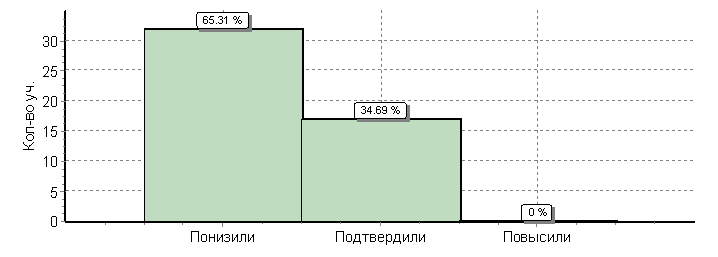 Кол-во уч.Кол-во уч.%Понизили ( Отм.< Отм.по журналу)323265Подтвердили(Отм.=Отм.по журналу)171735Повысили (Отм.> Отм.по журналу)000Всего*:4949100